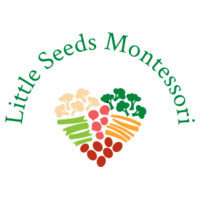 Policies and Procedures1.1 Children’s rights and entitlementsPolicy statementI promote children's right to be strong, resilient and listened to by creating an environment in my setting that encourages children to develop a positive self-image, which includes their heritage arising from their colour and ethnicity, their languages spoken at home, their religious beliefs, cultural traditions and home background.I promote children's right to be strong, resilient and listened to by encouraging children to develop a sense of autonomy and independence.I promote children's right to be strong, resilient and listened to by enabling children to have the self-confidence and the vocabulary to resist inappropriate approaches.I help children to establish and sustain satisfying relationships within their families, with peers, and with other adults.I work with parents to build their understanding of, and commitment to, the principles of safeguarding all my children.What it means to promote children’s rights and entitlements to be ‘strong, resilient and listened to’.To be strong means to be:secure in their foremost attachment relationships, where they are loved and cared for by at least one person who is able to offer consistent, positive and unconditional regard and who can be relied onsafe and valued as individuals in their families and in relationships beyond the family, such as day care or schoolself-assured and form a positive sense of themselves – including all aspects of their identity and heritage;included equally and belong in my setting and in community lifeconfident in their own abilities and proud of their achievementsprogressing optimally in all aspects of their development and learningpart of a peer group in which they learn to negotiate, develop social skills and an identity as global citizens, respecting the rights of others in a diverse worldable to represent themselves and participate in aspects of service delivery that affects them, as well as aspects of key decisions that affect their livesTo be resilient means to:be sure of their self-worth and dignitybe able to be assertive and state their needs effectively be able to overcome difficulties and problemsbe positive in their outlook on lifebe able to cope with challenge and changehave a sense of justice towards themselves and othersdevelop a sense of responsibility towards themselves and othersbe able to represent themselves and others in key decision making processesTo be listened to means:adults who are close to children recognise their need and right to express and communicate their thoughts, feelings and ideasadults who are close to children are able to tune in to their verbal, sign and body language in order to understand and interpret what is being expressed and communicatedadults who are close to children are able to respond appropriately and, when required, act upon their understanding of what children express and communicateadults respect children’s rights and facilitate children’s participation and representation in imaginative and child centred ways in all aspects of core services1.2 Safeguarding children, young people and vulnerable adultsPolicy statementMy setting will work with children, parents and the community to ensure the rights and safety of children, young people* and vulnerable adults. Our Safeguarding Policy is based on the three key commitments of the Early Years Alliance Safeguarding Children Policy.ProceduresWe carry out the following procedures to ensure we meet the three key commitments of the Alliance Safeguarding Children Policy, which incorporates responding to child protection concerns.Key commitment 1We are committed to building a 'culture of safety' in which children, young people and vulnerable adults are protected from abuse and harm in all areas of our service delivery.Our designated person (a member of staff) who co-ordinates child, young person and vulnerable adult protection issues is: Angie de MinkWhen the setting is open but the designated person is not on site, a suitably trained deputy is available at all times for staff to discuss safeguarding concerns.Our designated officer (a member of the management team) who oversees this work is: Angie de MinkThe designated person, the suitably trained deputy and the designated officer ensure they have relevant links with statutory and voluntary organisations with regard to safeguarding.The designated person (and the person who deputises for them) understands Local Safeguarding Partners (LSPs) safeguarding procedures, attends relevant LSPs training at least every two years and refreshes their knowledge of safeguarding at least annually.I ensure all staff are trained to understand our safeguarding policies and procedures and that parents are made aware of them too.All staff understand that safeguarding is their responsibility.All staff have an up-to-date knowledge of safeguarding issues, are alert to potential indicators and signs of abuse and neglect and understand their professional duty to ensure safeguarding and child protection concerns are reported to the local authority children’s social care team or the NSPCC. They receive updates on safeguarding at least annually.All staff are confident to ask questions in relation to any safeguarding concerns and know not to just take things at face value but can be respectfully sceptical.All staff understand the principles of early help (as defined in Working Together to Safeguard Children, 2018) and are able to identify those children and families who may be in need of early help and enable them to access it.All staff understand the thresholds of significant harm and understand how to access services for families, including for those families who are below the threshold for significant harm, according to arrangements published by the LSPs.All staff understand their responsibilities under the General Data Protection Regulation and the Data Protection Act 2018, and understand relevant safeguarding legislation, statutory requirements and local safeguarding partner requirements and ensure that any information they may share about parents and their children with other agencies is shared appropriately and lawfully.We will support families to receive appropriate early help by sharing information with other agencies in accordance with statutory requirements and legislation.We will share information lawfully with safeguarding partners and other agencies where there are safeguarding concerns.We will be transparent about how we lawfully process data.All staff understand how to escalate their concerns in the event that they feel either the local authority and/or their own organisation has not acted adequately to safeguard and know how to follow local safeguarding procedures to resolve professional disputes between staff and organisations.All staff understand what the organisation expects of them in terms of their required behaviour and conduct, and follow our policies and procedures on positive behaviour, online safety (including use of cameras and mobile phones), whistleblowing and dignity at work.Children have a key person to build a relationship with, and are supported to articulate any worries, concerns or complaints that they may have in an age appropriate way.All staff understand our policy on promoting positive behaviour and follow it in relation to children showing aggression towards other children.Adequate and appropriate staffing resources are provided to meet the needs of children.Applicants for posts within the setting are clearly informed that the positions are exempt from the Rehabilitation of Offenders Act 1974.Enhanced criminal records and barred lists checks and other suitability checks are carried out for staff and volunteers prior to their post being confirmed, to ensure that no disqualified person or unsuitable person works at the setting or has access to the children.Where applications are rejected based on information disclosed, applicants have the right to know and to challenge incorrect information.Enhanced criminal records and barred lists checks are carried out on anyone living or working on the premises.Volunteers must:be aged 17 or over;be considered competent and responsible;receive a robust induction and regular supervisory meetings;be familiar with all the settings policies and procedures;be fully checked for suitability if they are to have unsupervised access to the children at any time.Information is recorded about staff qualifications, and the identity checks and vetting processes that have been completed including:the criminal records disclosure reference number;certificate of good conduct or equivalent where a UK DBS check is not appropriate;the date the disclosure was obtained; anddetails of who obtained it.All staff and volunteers are informed that they are expected to disclose any convictions, cautions, court orders or reprimands and warnings which may affect their suitability to work with children (whether received before or during their employment with us). From 31 August 2018, staff and volunteers in childcare settings that are not based on domestic premises are not required to notify their line manager if anyone in their household (including family members, lodgers, partners etc.) has any relevant convictions, cautions, court orders, reprimands or warnings or has been barred from, or had registration refused or cancelled in relation to any childcare provision or have had orders made in relation to care of their children. For childminders and childcare provided from domestic settings they will be required to notify if anyone in their household has any relevant convictions, court orders or reprimands or had registration refused or cancelled in relation to childcare provision or have had certain Orders made in relation to the care of their children in accordance with the Childcare Disqualification and Childcare Regulations 2018, and Disqualification under the Childcare Act guidance effective from 31 August 2018.Staff receive regular supervision, which includes discussion of any safeguarding issues, and their performance and learning needs are reviewed regularly.In addition to induction and supervision, staff are provided with clear expectations in relation to their behaviour [outlined in the employee handbook].I notify the Disclosure and Barring Service of any person who is dismissed from our employment, or resigns in circumstances that would otherwise have led to dismissal for reasons of a child protection concern.Procedures are in place to record the details of visitors to the setting.Security steps are taken to ensure that we have control over who comes into the setting so that no unauthorised person has unsupervised access to the children.Steps are taken to ensure children are not photographed or filmed on video for any other purpose than to record their development or their participation in events organised by us. Parents sign a consent form and have access to records holding visual images of their child.. Staff do not use personal cameras or filming equipment to record images.Personal mobile phones are not used where children are present.The designated person in the setting has responsibility for ensuring that there is an adequate online safety policy in place.We keep a written record of all complaints and concerns including details of how they were responded to.We ensure that robust risk assessments are completed, that they are seen and signed by all relevant staff and that they are regularly reviewed and updated, in line with our health and safety policy.The designated officer will support the designated person to undertake their role adequately and offer advice, guidance, supervision and support.The designated person will inform the designated officer at the first opportunity of every significant safeguarding concern, however this should not delay any referrals being made to children’s social care, or where appropriate, the LADO, Ofsted or RIDDOR.Key commitment 2I am committed to responding promptly and appropriately to all incidents, allegations or concerns of abuse that may occur and to work with statutory agencies in accordance with the procedures that are set down in 'What to do if you’re worried a child is being abused' (HMG, 2015) and the Care Act 2014.Responding to suspicions of abuse I acknowledge that abuse of children can take different forms - physical, emotional, and sexual, as well as neglect.I ensure that all staff have an understanding of the additional vulnerabilities that arise from special educational needs and/or disabilities, plus inequalities of race, gender, language, religion, sexual orientation or culture, and that these receive full consideration in relation to child, young person or vulnerable adult protection.When children are suffering from physical, sexual or emotional abuse, or experiencing neglect, this may be demonstrated through:significant changes in their behaviour;deterioration in their general well-being;their comments which may give cause for concern, or the things they say (direct or indirect disclosure);changes in their appearance, their behaviour, or their play;unexplained bruising, marks or signs of possible abuse or neglect; andany reason to suspect neglect or abuse outside the setting.We understand how to identify children who may be in need of early help, how to access services for themWe understand that we should refer a child who meets the s17 Children Act 1989 child in need definition to local authority children’s social work servicesWe understand that we should refer any child who may be at risk of significant harm to local authority children’s social work services.I am aware of the ‘hidden harm’ agenda concerning parents with drug and alcohol problems and consider other factors affecting parental capacity and risk, such as social exclusion, domestic violence, radicalisation, mental or physical illness and parent’s learning disability.I am aware that children’s vulnerability is potentially increased when they are privately fostered and when we know that a child is being cared for under a private fostering arrangement, we inform our local authority children’s social care team.I am prepared to take action if we/I have concerns about the welfare of a child who fails to arrive at a session when expected. The designated person will take immediate action to contact the child’s parent to seek an explanation for the child’s absence and be assured that the child is safe and well. If no contact is made with the child’s parents and the designated person has reason to believe that the child is at risk of significant harm, the relevant professionals are contacted immediately and LSPs procedures are followed. If the child has current involvement with social care the social worker is notified on the day of the unexplained absence. I am aware of other factors that affect children’s vulnerability that may affect, or may have affected, children and young people using our provision, such as abuse of children who have special educational needs and/or disabilities; fabricated or induced illness; child abuse linked to beliefs in spirit possession; sexual exploitation of children, including through internet abuse; Female Genital Mutilation (FGM) and radicalisation or extremism.In relation to radicalisation and extremism, I follow the Prevent Duty guidance for England and Wales published by the Home Office and LSPs procedures on responding to radicalisation.The designated person completes online Channel training, online Prevent training and attends local WRAP training where available to ensure they are familiar with the local protocol and procedures for responding to concerns about radicalisation.I am aware of the mandatory duty that applies to teachers, and health workers to report cases of FGM to the police. We are also aware that early years practitioners should follow local authority published safeguarding procedures to respond to FGM and other safeguarding issues, which involves contacting police if a crime of FGM has been or may be about to be committed.I also make myself aware that some children and young people are affected by gang activity, by complex, multiple or organised abuse, through forced marriage or honour based violence or may be victims of child trafficking. While this may be less likely to affect young children in our care, I may become aware of any of these factors affecting older children and young people who I may come into contact with.If we become concerned that a child may be a victim of modern slavery or human trafficking we will refer to the National Referral Mechanism, as soon as possible and refer and/or seek advice to the local authority children’s social work service and/or police.We will be alert to the threats children may face from outside their families, such as that posed by organised crime groups such as county lines and child sexual exploitation, online use and from within peer groups and the wider community.Where I believe that a child in our care or that is known to us may be affected by any of these factors I follow the procedures below for reporting child protection and child in need concerns and follow the local procedures as published by the local safeguarding partners.Where such indicators are apparent, the child's key person makes a dated record of the details of the concern and discusses what to do with the member of staff who is acting as the designated person. The information is stored on the child's personal file. In the event that a staff member or volunteer is unhappy with the decision made of the designated person in relation to whether to make a safeguarding referral they must follow escalation procedures.I refer concerns about children’s welfare to the local authority children’s social care team and co-operate fully in any subsequent investigation. NB In some cases this may mean the police or another agency identified by the local safeguarding partners. I respond to any disclosures sensitively and appropriately and take care not to influence the outcome either through the way I speak to children or by asking questions of children (although we may check out/clarify the details of what we think they have told us with them).I take account of the need to protect young people aged 16-19 as defined by the Children Act 1989. This may include students or school children on work placement, young employees or young parents. Where abuse or neglect is suspected I follow the procedure for reporting any other child protection concerns. The views of the young person will always be taken into account in an age appropriate way, but the setting may override the young person’s refusal to consent to share information if it feels that it is necessary to prevent a crime from being committed or intervene where one may have been, or to prevent harm to a child or adult. Sharing confidential information without consent is done only where not sharing it could be worse than the outcome of having shared it.All staff are also aware that adults can also be vulnerable and know how to refer adults who are in need of community care services.All staff know that they can contact the NSPCC whistleblowing helpline if they feel that our organisation and the local authority have not taken appropriate action to safeguard a child and this has not been addressed satisfactorily through organisational escalation and professional challenge procedures.We have a whistleblowing policy in place.Staff/volunteers know they can contact the organisation Public Concern at Work for advice relating to whistleblowing dilemmas.Recording suspicions of abuse and disclosuresWhere a child makes comments to a member of staff that give cause for concern (disclosure), or a member of staff observes signs or signals that give cause for concern, such as significant changes in behaviour; deterioration in general well-being; unexplained bruising, marks or signs of possible abuse or neglect; that member of staff:listens to the child, offers reassurance and gives assurance that she or he will take action;does not question the child, although it is OK to ask questions for the purposes of clarification;makes a written record that forms an objective record of the observation or disclosure that includes: the date and time of the observation or the disclosure; the exact words spoken by the child as far as possible; the name of the person to whom the concern was reported, with the date and time; and the names of any other person present at the time.These records are signed and dated and kept in the child's personal file, which is kept securely and confidentially.The member of staff acting as the designated person is informed of the issue at the earliest opportunity, and always within one working day.Where the local safeguarding partners safeguarding procedures stipulates the process for recording and sharing concerns, I include those procedures alongside this procedure and follow the steps set down by the local safeguarding partners.Making a referral to the local authority children's social care teamSafeguarding Children (Pre-school Learning Alliance 2013) contains procedures to help in making a referral to the local children's social care team, as well as template forms for recording concerns and to assist with making a referral. I keep a copy of this document alongside the procedures for recording and reporting set down by our local safeguarding partners, which I follow where local procedures differ from those of the Early Years Alliance.Escalation processIf I feel that a referral made has not been dealt with properly or that concerns are not being addressed or responded to, we will follow the LSPs escalation process.We will ensure that staff are aware of how to escalate concerns.We will follow local procedures published by safeguarding partners to resolve professional disputes.Informing parentsParents are normally the first point of contact. Concerns are normally discussed with parents to gain their view of events, unless it is felt that this may put the child or other person at risk, or may interfere with the course of a police investigation, or may unduly delay the referral, or unless it is otherwise unreasonable to seek consent. Advice will be sought from social care, or in some circumstances police, where necessary.Parents are informed when I make a record of concerns in their child’s file and that I also make a note of any discussion I have with them regarding a concern.If a suspicion of abuse warrants referral to social care, parents are informed at the same time that the referral will be made, except where the procedures of the local safeguarding partners does not allow this, for example, where it is believed that the child may be placed at risk. This will usually be the case where the parent is the likely abuser or where sexual abuse may have occurred.If there is a possibility that advising a parent beforehand may place a child at greater risk (or interfere with a police response) the designated person should consider seeking advice from children’s social care, about whether or not to advise parents beforehand, and should record and follow the advice given.Liaison with other agencies and multi-agency workingI work within the local safeguarding partners guidelines.The current version of ‘What to do if you’re worried a child is being abused’ is available for parents and staff and all staff are familiar with what they need to do if they have concerns.I have procedures for contacting the local authority regarding child protection issues and concerns about children’s welfare, including maintaining a list of names, addresses and telephone numbers of social workers, to ensure that it is easy, in any emergency, for the setting and children's social care to work well together.I notify Ofsted of any incident or accident and any changes in our arrangements which may affect the well-being of children or where an allegation of abuse is made against a member of staff (whether the allegations relate to harm or abuse committed on our premises or elsewhere). Notifications to Ofsted are made as soon as is reasonably practicable, but at the latest within 14 days of the allegations being made.Contact details for the local National Society for the Prevention of Cruelty to Children (NSPCC) are also kept.Allegations against staff and persons in position of trustI ensure that all parents know how to complain about the behaviour or actions of staff or volunteers within the setting, or anyone living or working on the premises occupied by the setting, which may include an allegation of abuse.We ensure that all staff volunteers and anyone else working in the setting knows how to raise concerns that they may have about the conduct or behaviour of other people including staff/colleagues.We differentiate between allegations, and concerns about the quality of care or practice and complaints and have a separate process for responding to complaints.I respond to any inappropriate behaviour displayed by members of staff, volunteer or any other person living or working on the premises, which includes:inappropriate sexual comments;excessive one-to-one attention beyond the requirements of their usual role and responsibilities, or inappropriate sharing of imagesWe will recognise and respond  to allegations that a person who works with children has:behaved in a way that has harmed a child, or may have harmed a childpossibly committed a criminal offence against or related to a childbehaved towards a child or children in a way that indicates they may pose a risk of harm to children I respond to any concerns raised by staff and volunteers who know how to escalate their concerns if they are not satisfied with my responseI respond to any disclosure by children or staff that abuse by a member of staff or volunteer within the setting, or anyone living or working on the premises occupied by the setting, may have taken, or is taking place, by first recording the details of any such alleged incident.I refer any such complaint immediately to a senior manager within the organisation and the Local Authority Designated Officer (LADO) as necessary to investigate and/or offer advice:I also report any such alleged incident to Ofsted, as well as what measures I have taken. I am aware that it is an offence not to do this.I co-operate entirely with any investigation carried out by children’s social care in conjunction with the police.Where the management team and children’s social care agree it is appropriate in the circumstances, the member of staff or volunteer will be suspended for the duration of the investigation. This is not an indication of admission that the alleged incident has taken place, but is to protect the staff, as well as children and families, throughout the process. Where it is appropriate and practical and agreed with LADO, we will seek to offer an alternative to suspension for the duration of the investigation, if an alternative is available that will safeguard children and not place the affected staff or volunteer at risk.Disciplinary actionWhere a member of staff or volunteer has been dismissed due to engaging in activities that caused concern for the safeguarding of children or vulnerable adults, I will notify the Disclosure and Barring Service of relevant information, so that individuals who pose a threat to children and vulnerable groups can be identified and barred from working with these groups.Key commitment 3I am committed to promoting awareness of child abuse issues throughout our training and learning programmes for adults. I am also committed to empowering children through my early childhood curriculum, promoting their right to be strong, resilient and listened to.TrainingTraining opportunities are sought for all adults involved in the setting to ensure that they are able to recognise the signs and signals of possible physical abuse, emotional abuse, sexual abuse (including child sexual exploitation) and neglect and that they are aware of the local authority guidelines for making referrals. Training opportunities should also cover extra familial threats such as online risks, radicalisation and grooming, and how to identify and respond to families who may be in need of early help, and organisational safeguarding procedures.My staff and I receive appropriate training, as recommended by the local safeguarding partners, every two years and refresh our knowledge and skills at least annually. I ensure that all staff know the procedures for reporting and recording any concerns they may have about the provision.I ensure that all staff receive updates on safeguarding via emails, newsletters, online training and/or discussion at staff meetings at least once a year.PlanningThe layout of the rooms allows for constant supervision. No child is left alone with staff or volunteers in a one-to-one situation without being within sight and/or hearing of other staff or volunteers.CurriculumI introduce key elements of keeping children safe into our programme to promote the personal, social and emotional development of all children, so that they may grow to be strong, resilient and listened to and so that they develop an understanding of why and how to keep safe.I create within the setting a culture of value and respect for individuals, having positive regard for children's heritage arising from their colour, ethnicity, languages spoken at home, cultural and social background.I ensure that this is carried out in a way that is developmentally appropriate for the children.ConfidentialityAll suspicions and investigations are kept confidential and shared only with those who need to know. Any information is shared under the guidance of the local safeguarding partners and in line with the GDPR, Data Protection Act 2018, and Working Together 2018.Support to familiesI believe in building trusting and supportive relationships with families, staff and volunteers.I make clear to parents our role and responsibilities in relation to child protection, such as for the reporting of concerns, information sharing, monitoring of the child, and liaising at all times with the local children’s social care team.I will continue to welcome the child and the family whilst investigations are being made in relation to any alleged abuse.I follow the Child Protection Plan as set by the child’s social worker in relation to the setting's designated role and tasks in supporting that child and their family, subsequent to any investigation.We will engage with any child in need plan or early help plan as agreed.Confidential records kept on a child are shared with the child's parents or those who have parental responsibility for the child in accordance with the Confidentiality and Client Access to Records procedure, and only if appropriate under the guidance of the local safeguarding partners.Legal frameworkPrimary legislationChildren Act (1989 s47)Protection of Children Act (1999)The Children Act (2004 s11) Children and Social Work Act 2017Safeguarding Vulnerable Groups Act (2006)Childcare Act (2006)Child Safeguarding Practice Review and Relevant Agency (England) Regulations 2018Secondary legislationSexual Offences Act (2003)Criminal Justice and Court Services Act (2000)Equality Act (2010)General Data Protection Regulations (GDPR) (2018)Childcare (Disqualification) Regulations (2009)Children and Families Act (2014)Care Act (2014)Serious Crime Act (2015)Counter-Terrorism and Security Act (2015)Further guidanceWorking Together to Safeguard Children (HMG, 2018) What to do if you’re Worried a Child is Being Abused (HMG, 2015)Framework for the Assessment of Children in Need and their Families (DoH 2000)The Common Assessment Framework for Children and Young People: A Guide for Practitioners (CWDC 2010)Statutory guidance on making arrangements to safeguard and promote the welfare of children under section 11 of the Children Act 2004 (HMG 2008)Hidden Harm – Responding to the Needs of Children of Problem Drug Users (ACMD, 2003)Information Sharing: Advice for Practitioners providing Safeguarding Services (DfE 2018)Disclosure and Barring Service: www.gov.uk/disclosure-barring-service-checkRevised Prevent Duty Guidance for England and Wales (HMG, 2015)Inspecting Safeguarding in Early Years, Education and Skills Settings, (Ofsted, 2016)Safeguarding Children (Pre-school Learning Alliance 2013)Safeguarding through Effective Supervision (Pre-school Learning Alliance 2013)The New Early Years Employee Handbook (Pre-school Learning Alliance 2016)People Management in the Early Years (Pre-school Learning Alliance 2016)*A ‘young person’ is defined as 16 to 19 years old – in [my/our] setting they may be a student, worker, volunteer or parent.1.3 Looked after children.Policy statementI am committed to providing quality provision based on equality of opportunity for all children and their families. All staff in my provision are committed to doing all they can to enable ‘looked after’ children in my care to achieve and reach their full potential.Children become ‘looked after’ if they have either been taken into care by the local authority, or have been accommodated by the local authority (a voluntary care arrangement). Most looked after children will be living in foster homes, but a smaller number may be in a children’s home, living with a relative or even placed back home with their natural parent(s).I recognise that children who are being looked after have often experienced traumatic situations; physical, emotional or sexual abuse or neglect. However, I also recognise that not all looked after children have experienced abuse and that there are a range of reasons for children to be taken in to the care of the local authority. Whatever the reason, a child’s separation from their home and family signifies a disruption in their life that has an impact on their emotional well-being. Most local authorities do not place children under five with foster carers who work outside the home; however, there are instances when this does occur or where the child has been placed with another family member who works. It is not appropriate for a looked after child who is under two years to be placed in a day care setting in addition to a foster placement.I place emphasis on promoting children’s right to be strong, resilient and listened to. My policy and practice guidelines for looked after children are based on two important concepts: attachment and resilience. The basis of this is to promote secure attachments in children’s lives, as the foundation for resilience. These aspects of well-being underpin the child’s responsiveness to learning and enable the development of positive dispositions for learning. For young children to get the most out of educational opportunities they need to be settled enough with their carer to be able to cope with further separation, a new environment and new expectations made upon them.PrinciplesThe term ‘looked after child’ denotes a child’s current legal status; this term is never used to categorise a child as standing out from others. I do not refer to such a child using acronyms such as LAC.In exceptional circumstances, I may offer places to two-year-old children who are in care. In such cases, the child should have been with the foster carer for at least two months and show signs of having formed a secure attachment to the carer, and the placement in the setting will last a minimum of three months.I offer places for funded three and four-year-olds who are in care to ensure they receive their entitlement to early education. I expect that a child will have been with a foster carer for a minimum of one month and that they will have formed a secure attachment to the carer. I expect that the placement in the setting will last a minimum of six weeks.I will always offer ‘stay and play’ provision for a child who is two to five years old who is still settling with their foster carer, or who is only temporarily being looked after.Where a child who normally attends my setting is taken into care and is cared for by a local foster carer, I will continue to offer the placement for the child.ProceduresThe designated person for looked after children is the designated child protection co-ordinator.Every child is allocated a key person before they start and this is no different for a looked after child. The designated person ensures the key person has the information, support and training necessary to meet the looked after child’s needs.The designated person and the key person liaise with agencies, professionals and practitioners involved with the child and his or her family and ensure that appropriate information is gained and shared.The setting recognises the role of the local authority children’s social care department as the child’s ‘corporate parent’ and the key agency in determining what takes place with the child. Nothing changes, especially with regard to the birth parent’s or foster carer’s role in relation to the setting, without prior discussion and agreement with the child’s social worker.At the start of a placement there is a professional’s meeting to determine the objectives of the placement and draw up a care plan that incorporates the child’s learning needs. This plan is reviewed after two weeks, six weeks and three months. Thereafter at three to six monthly intervals.The care plan needs to consider issues for the child such as:their emotional needs and how they are to be met;how any emotional issues and problems that affect behaviour are to be managed;their sense of self, culture, language(s) and identity – and how this is to be supported;their need for sociability and friendship;their interests and abilities and possible learning journey pathway; andhow any special needs will be supported.In addition the care plan will also consider:how information will be shared with the foster carer and local authority (as the ‘corporate parent’) as well as what information is shared with whom and how it will be recorded and stored;what contact the child has with his/her birth parent(s) and what arrangements will be in place for supervised contact. If this is to be at the setting, when, where and what form the contact will take will be discussed and agreed;what written reporting is required;wherever possible, and where the plan is for the child to return home, the birth parent(s) should be involved in planning; andwith the social worker’s agreement, and as part of the plan, the birth parent(s) should be involved in the setting’s activities that include parents, such as outings and fun-days etc alongside the foster carer.The settling-in process for the child is agreed. It should be the same as for any other child, with the foster carer taking the place of the parent, unless otherwise agreed. It is even more important that the ‘proximity’ stage is followed until it is visible that the child has formed a sufficient relationship with his or her key person for them to act as a ‘secure base’ to allow the gradual separation from the foster carer. This process may take longer in some cases, so time needs to be allowed for it to take place without causing further distress or anxiety to the child.In the first two weeks after settling-in, the child’s well-being is the focus of observation, their sociability and their ability to manage their feelings with or without support.Further observations about communication, interests and abilities will be noted to form a picture of the whole child in relation to the Early Years Foundation Stage prime and specific areas of learning and development.Concerns about the child will be noted in the child’s file and discussed with the foster carer.If the concerns are about the foster carer’s treatment of the child, or if abuse is suspected, these are recorded in the child’s file and reported to the child’s social worker according to the setting’s safeguarding children procedure.Regular contact should be maintained with the social worker through planned meetings that will include the foster carer.The transition to school will be handled sensitively. The designated person and/or the child’s key person will liaise with the school, passing on relevant information and documentation with the agreement of the child’s social worker as detailed in the care plan.Further guidanceGuidance on the Education of Children and Young People in Public Care (DfEE 2000)Who Does What: How Social Workers and Carers can Support the Education of Looked After Children (DfES 2005)Supporting Looked After Learners - A Practical Guide for School Governors (DfES 2006)1.4 Uncollected childPolicy statementIn the event that a child is not collected by an authorised adult by their expected collection time, we put into practice agreed procedures. The child will receive a high standard of care in order to cause as little distress as possible.I inform parents/carers of my procedures so that, if they are unavoidably delayed, they will be reassured that their children will be properly cared for.ProceduresParents are asked to provide the following specific information when their child starts attending my setting, which is recorded on my Registration Form:Home address and telephone number - if the parents do not have a telephone, an alternative number must be given, perhaps a neighbour or close relative.Place of work, address and telephone number (if applicable).Mobile telephone number (if applicable).Names, addresses, telephone numbers and signatures of adults who are authorised by the parents to collect their child from the setting, for example a childminder or grandparent.Who has parental responsibility for the child.Information about any person who does not have legal access to the child.On occasions when parents are aware that they will not be at home or in their usual place of work, they inform me in writing of how they can be contacted.On occasions when parents, or the persons normally authorised to collect the child, are not able to collect the child, they provide me with written details of the name, address and telephone number of the person who will be collecting their child. I agree with parents how to verify the identity of the person who is to collect their child.Parents are informed that if they are not able to collect the child as planned, they must inform me so that I can begin to take back-up measures. My contact telephone number is 07955 691721. If a child is not collected at their expected collection time, I follow the procedures below:The child’s file is checked for any information about changes to the normal collection routines.If no information is available, parents/carers are contacted at home or at work.If this is unsuccessful, the adults who are authorised by the parents to collect their child - and whose telephone numbers are recorded on the Registration Form - are contacted.All reasonable attempts are made to contact the parents or nominated carers.The child does not leave the premises with anyone other than those named on the Registration Form or in their file.If no-one collects the child within 30 minutes of their expected collection time and there is no named contact who can be contacted to collect the child, I apply the procedures for uncollected children.If we have any cause to believe the child has been abandoned I contact the local authority children’s social care team:
If the children’s social care team is unavailable [or as our local authority advise] we will contact the local police.After an additional 15 minutes if the child has not been collected, we will contact the required statutory agencies again.The child stays at the setting in the care of two of our fully-vetted workers, one of whom will be my manager or myself:  until the child is safely collected either by the parents or by a social care worker, or by another person specified by social care.Social care will aim to find the parent or relative. If they are unable to do so, the child will become looked after by the local authority.Under no circumstances will I go to look for the parent, nor leave the setting premises with the child.I ensure that the child is not anxious and I do not discuss my concerns in front of them.A full written report of the incident is recorded in the child’s file.Depending on circumstances, I reserve the right to charge parents for the additional hours worked.Ofsted may be informed:Further informationSafeguarding Children (Pre-school Learning Alliance 2013)1.5 Missing childPolicy statementChildren’s safety is my highest priority, both on and off the premises. Every attempt is made, through the implementation of my outings procedure and my exit/entrance procedure, to ensure the security of children is maintained at all times. In the unlikely event of a child going missing, my missing child procedure is followed.ProceduresChild going missing on the premisesAs soon as it is noticed that a child is missing, the child’s key person/the relevant member of staff alerts the setting manager.The register is checked to make sure no other child has also gone astray.The manager will carry out a thorough search of the building and garden. Doors and gates are checked to see if there has been a breach of security whereby a child could wander out.If the child is not found, the manager calls the police immediately and reports the child as missing. If it is suspected that the child may have been abducted, the police are informed of this.The parent(s) are then called and informed.A recent photo and a note of what the child is wearing is given to the police. The manager talks to my staff to find out when and where the child was last seen and records this.The manager contacts the owner and reports the incident. The owner comes to the provision immediately to carry out an investigation, [with the management team where appropriate].Child going missing on an outingThis describes what to do when my staff have taken a small group on an outing, leaving my manager and/or other staff back in my setting premises. As soon as it is noticed that a child is missing, the staff members on the outing ask children to stand with their designated carer and carry out a headcount to ensure that no other child has gone astray. One staff member searches the immediate vicinity but does not search beyond that.Our senior staff member on the outing contacts the police and reports that child as missing.1.6 Online safety (inc. mobile phones and cameras)Policy statementI take steps to ensure that there are effective procedures in place to protect children, young people and vulnerable adults from the unacceptable use of Information Communication Technology (ICT) equipment or exposure to inappropriate materials in the setting. ProceduresOur designated person responsible for co-ordinating action taken to protect children is: Angie de MinkInformation Communication Technology (ICT) equipmentOnly ICT equipment belonging to the setting is used by staff and children.The designated person is responsible for ensuring all ICT equipment is safe and fit for purpose. All computers have virus protection installed.The designated person ensures that safety settings are set to ensure that inappropriate material cannot be accessed.Internet accessChildren do not normally have access to the internet and never have unsupervised access.If staff access the internet with children for the purposes of promoting their learning, written permission is gained from parents who are shown this policy.The designated person has overall responsibility for ensuring that children and young people are safeguarded and risk assessments in relation to online safety are completed.Children are taught the following stay safe principles in an age appropriate way prior to using the internet;only go on line with a grown upbe kind on linekeep information about me safelyonly press buttons on the internet to things I understandtell a grown up if something makes me unhappy on the internet2.1 EmploymentPolicy statementI meet the Safeguarding and Welfare Requirements of the Early Years Foundation Stage, ensuring that my staff and volunteers are appropriately qualified, and I carry out checks for criminal and other records through the Disclosure and Barring Service (DBS) in accordance with statutory requirements.ProceduresVetting and staff selectionI work towards offering equality of opportunity by using non-discriminatory procedures for staff recruitment and selection.All my staff have job descriptions, which set out their roles and responsibilities.I welcome applications from all sections of the community. Applicants will be considered on the basis of their suitability for the post, regardless of disability, gender reassignment, pregnancy and maternity, race, religion or belief, sexual orientation, sex, age, marriage or civil partnership. Applicants will not be placed at a disadvantage by my imposing conditions or requirements that are not justifiable.I follow the requirements of the Early Years Foundation Stage and Ofsted guidance on checking the suitability of all staff and volunteers who will have unsupervised access to children. This includes obtaining references and ensuring they have a satisfactory enhanced criminal records check with barred list(s) check through the DBS. This is in accordance with requirements under the Safeguarding Vulnerable Groups Act (2006) and the Protection of Freedoms Act (2012) for the vetting and barring scheme.Where an individual is subscribed to the DBS Update Service I carry out a status check of their DBS certificate, after checking their identity and viewing their original enhanced DBS certificate to ensure that it does not reveal any information that would affect their suitability for the post. I keep all records relating to the employment of our staff and volunteers; in particular those demonstrating that suitability checks have been done, including the date of issue, name, type of DBS check and unique reference number from the DBS certificate, along with details of our suitability decision.  I require that all my staff and volunteers keep their DBS check up-to-date by subscribing to the DBS Update Service throughout the duration of their employment with me.  2.2 Student placementsPolicy statementI recognise that qualifications and training make an important contribution to the quality of the care and education I provide. As part of my commitment to quality, I offer placements to students undertaking early years qualifications and training. I also offer placements for school pupils on work experience.I aim to provide for students on placement with me, experiences that contribute to the successful completion of their studies and that provide examples of quality practice in early years care and education.ProceduresI require students on qualification courses to meet the Suitable Person requirements of the Early Years Foundation Stage and have a satisfactory enhanced DBS check with barred list check(s).I require students in my setting to have a sufficient understanding and use of English to contribute to the well-being of children in my care.I require schools, colleges or universities placing students under the age of 17 years with me to vouch for their good character.I supervise students under the age of 17 years at all times and do not allow them to have unsupervised access to children.Students undertaking qualification courses who are placed in my setting on a short term basis are not counted in my staffing ratios.Students (aged 17 and over) and apprentices (aged 16 and over) may be considered to be counted in the ratios if I deem them to be suitably qualified and experienced.I take out employers' liability insurance and public liability insurance, which covers both students and voluntary helpers.I require students to keep to my Confidentiality and Client Access to Records Policy.I co-operate with students' tutors in order to help students to fulfil the requirements of their course of study.I provide students, at the first session of their placement, with a short induction on how my setting is managed, how my sessions are organised and my policies and procedures.I communicate a positive message to students about the value of qualifications and training.I make the needs of the children paramount by not admitting students in numbers that hinder the essential work of the setting.I ensure that trainees and students placed with us are engaged in bona fide early years training, which provides the necessary background understanding of children's development and activities.2.2 Student placementsPolicy statementI recognise that qualifications and training make an important contribution to the quality of the care and education I provide. As part of my commitment to quality, I offer placements to students undertaking early years qualifications and training. I also offer placements for school pupils on work experience.I aim to provide for students on placement with me, experiences that contribute to the successful completion of their studies and that provide examples of quality practice in early years care and education.ProceduresI require students on qualification courses to meet the Suitable Person requirements of the Early Years Foundation Stage and have a satisfactory enhanced DBS check with barred list check(s).I require students in my setting to have a sufficient understanding and use of English to contribute to the well-being of children in my care.I require schools, colleges or universities placing students under the age of 17 years with me to vouch for their good character.I supervise students under the age of 17 years at all times and do not allow them to have unsupervised access to children.Students undertaking qualification courses who are placed in my setting on a short term basis are not counted in my staffing ratios.Students (aged 17 and over) and apprentices (aged 16 and over) may be considered to be counted in the ratios if I deem them to be suitably qualified and experienced.I take out employers' liability insurance and public liability insurance, which covers both students and voluntary helpers.I require students to keep to my Confidentiality and Client Access to Records Policy.I co-operate with students' tutors in order to help students to fulfil the requirements of their course of study.I provide students, at the first session of their placement, with a short induction on how my setting is managed, how my sessions are organised and my policies and procedures.I communicate a positive message to students about the value of qualifications and training.I make the needs of the children paramount by not admitting students in numbers that hinder the essential work of the setting.I ensure that trainees and students placed with us are engaged in bona fide early years training, which provides the necessary background understanding of children's development and activities.3.1 Induction of employees and volunteersPolicy statementI provide an induction for all employees and volunteers in order to fully brief them about the setting, the families I serve, my policies and procedures, curriculum and daily practice.ProceduresI have a written induction plan for all new staff, which includes the following:Introductions to all employees and volunteers [including management committee members].Familiarisation with the building, health and safety, and fire and evacuation procedures.Ensuring my policies and procedures are read and adhered to.Introduction to the parents, especially parents of allocated key children where appropriate.Familiarisation with confidential information in relation to any key children where applicable.Details of the tasks and daily routines to be completed.The induction period lasts at least two weeks.  I induct new employees and volunteers. During the induction period, the individual must demonstrate understanding of and compliance with policies, procedures, tasks and routines.Successful completion of the induction forms part of the probationary period.Following induction, I continue to support my staff to deliver high quality performance through regular supervision and appraisal of their work.Further information3.2 First aidPolicy statementI am able to take action to apply first aid treatment in the event of an accident involving a child or adult. At least one adult with a current first aid certificate is on the premises, or on an outing, at any one time. Newly qualified staff who achieved an early years qualification at level 2 or 3 on or after 30 June 2016 also have a paediatric first aid certificate in order to be counted in the adult: child ratios. The first aid qualification includes first aid training for infants and young children. I have evidence of due diligence when choosing first aid training and ensure that it is relevant to adults caring for young children.ProceduresThe first aid kitMy first aid kit is accessible at all times and contains the following items:Triangular bandages x 4.Sterile dressings:Small x 3.Medium x 3.Large x 3.Composite pack containing 20 assorted (individually-wrapped) plasters x 1.Sterile eye pads (with bandage or attachment) e.g. No 16 dressing x 2.Container of 6 safety pins x 1.Guidance card as recommended by HSE x 1.In addition, the following equipment is kept near to or in the first aid box:2 pairs of disposable plastic (PVC or vinyl) gloves.1 plastic disposable apron.A thermometer.A supply of ice is kept in the freezer.Information about who has completed first aid training and the location of the first aid box is provided to all my staff and volunteers. The first aid box is easily accessible to adults and is kept out of the reach of children.Angie de Mink is responsible for checking and replenishing the first aid box contents/I regularly check and replenish the first aid box contents.Medication is only administered in line with my Administering Medicines policy.In the case of minor injury or accidents, first aid treatment is given by a qualified first aider. In the event of minor injuries or accidents,I normally inform parents when they collect their child, unless the child is unduly upset or I have concerns about the injury. In which case I will contact the child’s parents for clarification of what they would like to do, i.e. whether they wish to collect the child and/or take them to their own GP.An ambulance is called for children requiring emergency treatment. I contact parents immediately and inform them of what has happened and where their child has been taken.Parents sign a consent form at registration allowing me to take their child to the nearest Accident and Emergency unit to be examined, treated or admitted as necessary on the understanding that they have been informed and are on their way to the hospital.Accidents and injuries are recorded in the accident record book and, where applicable, notified to the Health and Safety Executive, Ofsted and/or local child protection agencies in line with [our/my Recording and Reporting of Accident and Incidents Policy.Legal frameworkHealth and Safety (First Aid) Regulations (1981)Further guidanceFirst Aid at Work: Your questions answered (HSE Revised 2015)Basic Advice on First Aid at Work (HSE Revised 2012)Guidance on First Aid for Schools (DfE Revised 2014)First Aid Management Record (Pre-school Learning Alliance 2016)Accident Record (Pre-school Learning Alliance 2017)Medication Administration Record (Pre-school Learning Alliance 2017)
4.1 The role of the key person and settling-inPolicy statementI believe that children settle best when they have a key person to relate to, who gets to know them and their parents well, and who can meet their individual needs. I am committed to the key person approach which benefits the child, the parents, the staff and the setting. It encourages secure relationships which support children to thrive, give parents confidence and make the setting a happy place to attend or work in.I want children to feel safe, stimulated and happy in the setting and to feel secure and comfortable with me. I also want parents to have confidence in both their children's well-being and their role as active partners within my setting. I aim to make my setting a welcoming place where children settle quickly and easily because consideration has been given to the individual needs and circumstances of children and their families.The key person role is set out in the Safeguarding and Welfare Requirements of the Early Years Foundation Stage. Each child must have a key person. These procedures set out a model for developing a key person approach that promotes effective and positive relationships for children.ProceduresWe allocate a key person before the child starts.The key person is responsible for:Providing an induction for the family and for settling the child into my setting. Completing relevant forms with parents, including consent forms.Explaining my policies and procedures to parents with particular focus on policies such as safeguarding and our responsibilities under the Prevent Duty.Offering unconditional regard for the child and being non-judgemental.Working with the parents to plan and deliver a personalised plan for the child’s well-being, care and learning.Acting as the key contact for the parents. Developmental records and for sharing information on a regular basis with the child’s parents to keep those records up-to-date, reflecting the full picture of the child in my setting and at home.5.1 Staffing (group provision)Policy statementI provide a staffing ratio in line with the Safeguarding and Welfare Requirements of the Early Years Foundation Stage to ensure that children have sufficient individual attention and to guarantee care and education of a high quality. My staff are appropriately qualified and we carry out checks for enhanced criminal records and barred list checks through the Disclosure and Barring Service in accordance with statutory requirements.ProceduresTo meet this aim we use the following ratios of adult to children:Children aged two years: 1 adult : 4 children:at least one member of staff holds a full and relevant level 3 qualification; andat least half of all other staff hold a full and relevant level 2 qualification.Children aged three years and over: 1 adult : 8 children:at least one member of staff holds a full and relevant level 3 qualification; andat least half of all other staff hold a full and relevant level 2 qualification.We follow the Early Years Foundation Stage Safeguarding and Welfare Requirements where a Qualified Teacher, Early Years Professional or other suitable level 6 qualified person is working directly with children aged three and over as follows:there is at least one member of staff for every 13 children; andat least one other member of staff holds a full and relevant level 3 qualification.The number of children for each key person takes into account the individual needs of the children and the capacity of the individual key person to manage their cohort.We only include those aged 17 years or older within our ratios. Where they are competent and responsible, we may include students on long-term placements and volunteers (aged 17 or over) and staff working as apprentices in early education (aged 16 or over). A minimum of two staff/adults are on duty at any one time; one of whom is either our manager or deputy.Our manager deploys our staff, students and volunteers to give adequate supervision of indoor and outdoor areas, ensuring that children are usually within sight and hearing of staff, and always within sight or hearing of staff at all times.All staff are deployed according to the needs of the setting and the children attending.Our staff, students and volunteers inform their colleagues if they have to leave their area and tell colleagues where they are going.Our staff, students and volunteers focus their attention on children at all times and do not spend time in social conversation with colleagues while they are working with children.We assign each child a key person to help the child become familiar with the setting from the outset and to ensure that each child has a named member of staff with whom to form a relationship. The key person plans with parents for the child's well-being and development in the setting. The key person meets regularly with the family for discussion and consultation on their child's progress and offers support in guiding their development at home.We hold regular staff meetings to undertake curriculum planning and to discuss children's progress, their achievements and any difficulties that may arise from time to time.Further informationThe New Early Years Employee Handbook (Pre-school Learning Alliance 2019)Recruiting Early Years Staff (Pre-school Learning Alliance 2016)People Management in the Early Years (Pre-school Learning Alliance 2016)6.1 Administering medicinesPolicy statementWhile it is not my policy to care for sick children, who should be at home until they are well enough to return to the setting, I will agree to administer medication as part of maintaining their health and well-being or when they are recovering from an illness. I ensure that where medicines are necessary to maintain health of the child, they are given correctly and in accordance with legal requirements.In many cases, it is possible for children’s GPs to prescribe medicine that can be taken at home in the morning and evening. As far as possible, administering medicines will only be done where it would be detrimental to the child’s health if not given in the setting. If a child has not had a medication before, especially a baby/child under two, it is advised that the parent keeps the child at home for the first 48 hours to ensure there are no adverse effects, as well as to give time for the medication to take effect.I am responsible for the correct administration of medication to children who attend my setting. This includes ensuring that parent consent forms have been completed, that medicines are stored correctly and that records are kept according to procedures. In my absence, my assistants are responsible for the overseeing of administering medication. I notify our insurance provider of all required conditions, as laid out in our insurance policy.ProceduresChildren taking prescribed medication must be well enough to attend the setting.I only usually administer medication when it has been prescribed for a child by a doctor (or other medically qualified person). It must be in-date and prescribed for the current condition. Non-prescription medication, such as pain or fever relief (e.g. Calpol) and teething gel, may be administered, but only with prior written consent of the parent and only when there is a health reason to do so, such as a high temperature. Children under the age of 16 years are never given medicines containing aspirin unless prescribed specifically for that child by a doctor. The administering of un-prescribed medication is recorded in the same way as any other medication. Children's prescribed medicines are stored in their original containers, are clearly labelled and are inaccessible to the children. On receiving the medication, I check that it is in date and prescribed specifically for the current condition.Parents must give prior written permission for the administration of medication. The staff member receiving the medication /I will ask the parent to sign a consent form stating the following information. No medication may be given without these details being provided:the full name of child and date of birththe name of medication and strengthwho prescribed itthe dosage and times to be given in the settingthe method of administrationhow the medication should be stored and its expiry dateany possible side effects that may be expectedthe signature of the parent, their printed name and the dateThe administration of medicine is recorded accurately in [our/my] medication record book each time it is given and is signed by the person administering the medication [and a witness]. Parents are shown the record at the end of the day and asked to sign the record book to acknowledge the administration of the medicine. The medication record book records the:name of the childname and strength of the medicationname of the doctor that prescribed itdate and time of the dosedose given and methodsignature of the person administering the medication and a witness who verifies that the medication has been given correctlyparent’s signature (at the end of the day).We use the Pre-school Learning Alliance Medication Administration Record book for recording the administration of medicine and comply with the detailed procedures set out in that publication.If the administration of prescribed medication requires medical knowledge, I obtain individual training by a health professional.If rectal diazepam is given, another member of staff must be present and co-signs the record book. No child may self-administer. Where children are capable of understanding when they need medication, for example with asthma, they should be encouraged to tell their key person/me what they need. However, this does not replace staff vigilance in knowing and responding when a child requires medication. I monitor the medication record book to look at the frequency of medication given in the setting. For example, a high incidence of antibiotics being prescribed for a number of children at similar times may indicate a need for better infection control.Storage of medicinesAll medication is stored safely in a locked cupboard or refrigerated as required. Where the cupboard or refrigerator is not used solely for storing medicines, they are kept in a marked plastic box.I ensure medicine is handed back at the end of the day to the parent.For some conditions, medication may be kept in the setting to be administered on a regular or as-and-when- required basis. I check that any medication held in the setting, is in date and return any out-of-date medication back to the parent.Medication is stored in the fridge where necessary or in a locked box where this is not required and staff are informed of this.Children who have long term medical conditions and who may require ongoing medicationI carry out a risk assessment for each child with a long term medical condition that requires on-going medication. This is the responsibility of  myself/my manager alongside the child’s key person. Other medical or social care personnel may need to be involved in the risk assessment.Parents will also contribute to a risk assessment. They should be shown around the setting, understand the routines and activities and point out anything which they think may be a risk factor for their child.For some medical conditions, key staff/I will need to have training in a basic understanding of the condition, as well as how the medication is to be administered correctly. The training needs for staff/My training needs form part of the risk assessment.The risk assessment includes vigorous activities and any other activity that may give cause for concern regarding an individual child’s health needs.The risk assessment includes arrangements for taking medicines on outings and advice is sought from the child’s GP if necessary where there are concerns.An individual health plan for the child is drawn up with the parent; outlining [the key person’s/my] role and what information must be shared with other adults who care for the child.The individual health plan should include the measures to be taken in an emergency.[We/I] review the individual health plan every six months, or more frequently if necessary. This includes reviewing the medication, e.g. changes to the medication or the dosage, any side effects noted etc.Parents receive a copy of the individual health plan and each contributor, including the parent, signs it.Managing medicines on trips and outingsIf children are going on outings, [the key person for the child/I] will accompany the children with a risk assessment, or another member of staff who is fully informed about the child’s needs and/or medication.Medication for a child is taken in a sealed plastic box clearly labelled with the child’s name, the original pharmacist’s label and the name of the medication. Inside the box is a copy of the consent form and a card to record when it has been given, including all the details that need to be recorded in the medication record as stated above. For medication dispensed by a hospital pharmacy, where the child’s details are not on the dispensing label, I/we will record the circumstances of the event and hospital instructions as relayed by the parents.On returning to the setting the card is stapled to the medicine record book and the parent signs it.If a child on medication has to be taken to hospital, the child’s medication is taken in a sealed plastic box clearly labelled with the child’s name and the name of the medication. Inside the box is a copy of the consent form signed by the parent.This procedure should be read alongside the outings procedure.Legal frameworkThe Human Medicines Regulations (2012)Other useful publicationsMedication Administration Record (Pre-school Learning Alliance 2017)Daily Register and Outings Record (Pre-school Learning Alliance 2018)6.2 Managing children who are sick, infectious, or with allergiesPolicy statementI aim to provide care for healthy children through preventing cross infection of viruses and bacterial infections and promote health through identifying allergies and preventing contact with the allergenic trigger.Procedures for children who are sick or infectiousIf children appear unwell during the day – for example, if they have a temperature, sickness, diarrhoea or pains, particularly in the head or stomach – I will call the parents and ask them to collect the child, or to send a known carer to collect the child on their behalf.If a child has a temperature, they are kept cool, by removing top clothing and sponging their heads with cool water, but kept away from draughts.The child's temperature is taken using a forehead thermometer strip, kept in the first aid box.If the child’s temperature does not go down and is worryingly high, then I may give them Calpol or another similar analgesic, after first obtaining verbal consent from the parent where possible. This is to reduce the risk of febrile convulsions, particularly for babies. Parents sign the medication record when they collect their child. In extreme cases of emergency, an ambulance is called and the parent informed.Parents are asked to take their child to the doctor before returning them to the setting; [we/I] can refuse admittance to children who have a temperature, sickness and diarrhoea or a contagious infection or disease.Where children have been prescribed antibiotics for an infectious illness or complaint, [we/I] ask parents to keep them at home for 48 hours before returning to the setting.After diarrhoea, I ask parents keep children home for 48 hours following the last episode.Some activities, such as sand and water play, and self-serve snacks where there is a risk of cross-contamination may be suspended for the duration of any outbreak.I have a list of excludable diseases and current exclusion times. The full list is obtainable fromwww.gov.uk/government/publications/health-protection-in-schools-and-other-childcare-facilities and includes common childhood illnesses such as measles.Reporting of ‘notifiable diseases’If a child or adult is diagnosed as suffering from a notifiable disease under the Health Protection (Notification) Regulations 2010, the GP will report this to Public Health England.When [we/I] become aware, or are formally informed of the notifiable disease, [our manager informs/I inform] Ofsted and contacts Public Health England, and act[s] on any advice given.HIV/AIDS/Hepatitis procedureHIV virus, like other viruses such as Hepatitis A, B and C, are spread through body fluids. Hygiene precautions for dealing with body fluids are the same for all children and adults. I:Wear single-use vinyl gloves and aprons when changing children’s nappies, pants and clothing that are soiled with blood, urine, faeces or vomit.Bag soiled clothing for parents to take home for cleaning.Clear spills of blood, urine, faeces or vomit using mild disinfectant solution and mops; any cloths used are disposed of with the clinical waste.Clean any tables and other furniture, furnishings or toys affected by blood, urine, faeces or vomit using a disinfectant.Ensure that children do not share tooth brushes, which are also soaked weekly in sterilising solution.Nits and head liceNits and head lice are not an excludable condition; although in exceptional cases I may ask a parent to keep the child away until the infestation has cleared.On identifying cases of head lice, I inform all parents ask them to treat their child and all the family if they are found to have head lice.Procedures for children with allergiesWhen children start at the setting I ask their parents if their child suffers from any known allergies. This is recorded on the Registration Form.If a child has an allergy, I complete a risk assessment form to detail the following:The allergen (i.e. the substance, material or living creature the child is allergic to such as nuts, eggs, bee stings, cats etc).The nature of the allergic reactions (e.g. anaphylactic shock reaction, including rash, reddening of skin, swelling, breathing problems etc).What to do in case of allergic reactions, any medication used and how it is to be used (e.g. Epipen).Control measures - such as how the child can be prevented from contact with the allergen.Review measures.This risk assessment form is kept in the child’s personal file and a copy is displayed where [our staff/I] can see it.A health care plan will also be completed.Generally, no nuts or nut products are used within the setting.Parents are made aware so that no nut or nut products are accidentally brought in, for example to a party.Insurance requirements for children with allergies and disabilitiesIf necessary, my insurance will include children with any disability or allergy, but certain procedures must be strictly adhered to as set out below. For children suffering life threatening conditions, or requiring invasive treatments; written confirmation from my insurance provider must be obtained to extend the insurance.At all times I ensure that the administration of medication is compliant with the Safeguarding and Welfare Requirements of the Early Years Foundation Stage.Oral medication:Asthma inhalers are now regarded as ‘oral medication’ by insurers and so documents do not need to be forwarded to my insurance provider. Oral medications must be prescribed by a GP or have manufacturer’s instructions clearly written on them.I must be provided with clear written instructions on how to administer such medication.I adhere to all risk assessment procedures for the correct storage and administration of the medication.I must have the parents or guardians prior written consent. This consent must be kept on file. It is not necessary to forward copy documents to my insurance provider.Life-saving medication and invasive treatments:These include adrenaline injections (Epipens) for anaphylactic shock reactions (caused by allergies to nuts, eggs etc) or invasive treatments such as rectal administration of Diazepam (for epilepsy).I must have:a letter/care plan from the child's GP/consultant stating the child's condition and what medication if any is to be administered;written consent from the parent or guardian allowing [our staff/me] to administer medication; andproof of training in the administration of such medication by the child's GP, a district nurse, children’s nurse specialist or a community paediatric nurse.Written confirmation that [we/I] hold this information will first be sent to my Insurance team for appraisal . Written confirmation that the insurance has been extended will be issued by return.Treatments, such as inhalers or Epipens are immediately accessible in an emergency.Key person for special needs children requiring assistance with tubes to help them with everyday living e.g. breathing apparatus, to take nourishment, colostomy bags etc.:Prior written consent must be obtained from the child's parent or guardian to give treatment and/or medication prescribed by the child's GP.I must have the relevant medical training/experience, which may include receiving appropriate instructions from parents or guardians.Copies of all letters relating to these children must first be sent to my insurers. Written confirmation that the insurance has been extended will be issued by return.If I am unsure about any aspect, I contact the Early Years Alliance Insurance team on 020 7697 2585 or email insurance@eyalliance.org.uk or insert details of your insurance provider].Further informationGood Practice in Early Years Infection Control (Pre-school Learning Alliance 2009)Medication Administration Record (Pre-school Learning Alliance 2013)6.3 Recording and reporting of accidents and incidentsPolicy statementI follow the guidelines of the Reporting of Injuries, Diseases and Dangerous Occurrences Regulations (RIDDOR) for the reporting of accidents and incidents. Child protection matters or behavioural incidents between children are not regarded as incidents and there are separate procedures for this.ProceduresMy accident book:is kept in a safe and secure place;is accessible to my assistants and volunteers, who all know how to complete it; andis reviewed at least half termly to identify any potential or actual hazards.Reporting accidents and incidentsOfsted is notified as soon as possible, but at least within 14 days, of any instances which involve:food poisoning affecting two or more children looked after on my premisesa serious accident or injury to, or serious illness of, a child in my care and the action I take in responsethe death of a child in my careLocal child protection agencies are informed of any serious accident or injury to a child, or the death of any child, while in my care and I act on any advice given by those agencies.Any food poisoning affecting two or more children or adults on my premises is reported to the local Environmental Health Department.I meet my legal requirements in respect of the safety of my employees/my safety and the public by complying with RIDDOR. I report to the Local Authority (LA). Please note that providers on school premises or domestic premises report to the Health and Safety Executive (HSE):Any work-related accident leading to an injury to a member of the public (child or adult), for which they are taken directly to hospital for treatment.Any work-related accident leading to a specified injury to [one of our employees/me or one of my employees]. Specified injuries include injuries such as fractured bones, the loss of consciousness due to a head injury, serious burns or amputations.Any work-related accident leading to an injury to me or one of my employees which results in them being unable to work for seven consecutive days. All work-related injuries that lead to one of my employees/me being incapacitated for three or more days are recorded in our accident book.When one of my employees/I suffers from a reportable occupational disease or illness as specified by the HSE.Any death, of a child or adult, that occurs in connection with a work-related accident.Any dangerous occurrences. This may be an event that causes injury or fatalities or an event that does not cause an accident, but could have done; such as a gas leak.Information for reporting incidents to the Local Authority or Health and Safety Executive is provided in the Accident Record (Pre-school Learning Alliance 2017). Any dangerous occurrence is recorded in our incident book (see below).Incident bookI have ready access to telephone numbers for emergency services, including the local police. Where I am responsible for the premises we have contact numbers for the gas and electricity emergency services, and a carpenter and plumber. Where I rent premises I ensure I have access to the person responsible and that there is a shared procedure for dealing with emergencies.I ensure that my staff and volunteers carry out all health and safety procedures to minimise risk and that they know what to do in an emergency.On discovery of an incident, I report it to the appropriate emergency services – fire, police, ambulance – if those services are needed.If an incident occurs before any children arrive, I risk assess this situation and decide if the premises are safe to receive children. I may decide to offer a limited service or to close the setting.Where an incident occurs whilst the children are in our care and it is necessary to evacuate the premises/area, I follow the procedures in my Fire Safety and Emergency Evacuation Policy or, when on an outing, the procedures identified in the risk assessment for the outing.If a crime may have been committed, I ask all adults witness to the incident make a witness statement including the date and time of the incident, what they saw or heard, what they did about it and their full name and signature.I keep an incident book for recording major incidents, including some of those that that are reportable to the Local Authority or Health and Safety Executive as above.These incidents include:a break in, burglary, or theft of personal or my setting's propertyan intruder gaining unauthorised access to my premisesa fire, flood, gas leak or electrical failurean attack on an adult or child on my premises or nearbyany racist incident involving families or myself or my staff on the setting's premisesa notifiable disease or illness, or an outbreak of food poisoning affecting two or more children looked after on my premisesthe death of a child or adulta terrorist attack, or threat of oneIn the incident book I record the date and time of the incident, nature of the event, who was affected, what was done about it or if it was reported to the police, and if so a crime number. Any follow up, or insurance claim made, is also recorded.In the event of a terrorist attack, I follow the advice of the emergency services with regard to evacuation, medical aid and contacting children's families. My standard Fire Safety and Emergency Evacuation Policy will be followed and my staff will take charge of their key children. The incident is recorded when the threat is averted.In the unlikely event of a child dying on my premises, through cot death in the case of a baby for example, the emergency services are called and the advice of these services are followed.The incident book is not for recording issues of concern involving a child. This is recorded in the child's own file.Education Inspection FrameworkAs required under the Education Inspection Framework, we maintain a summary record of all accidents, exclusions, children taken off roll, incidents of poor behaviour and discrimination, including racist incidents, and complaints and resolutions.Legal frameworkReporting of Injuries, Diseases and Dangerous Occurrences Regulations (RIDDOR) 1995 (As Amended)The Health and Safety (Enforcing Authority) Regulations 1998
Further guidanceEducation Inspection Framework: Education, Skills and Early Years (Ofsted 2019)Early Years Inspection Handbook for Ofsted Registered Provision (Ofsted 2019)RIDDOR Guidance and Reporting Form: www.hse.gov.uk/riddorAccident Record (Pre-school Learning Alliance 2019)CIF Summary Record (Pre-school Learning Alliance 2016)Reportable Incident Record (Pre-school Learning Alliance 2015)
6.4 Nappy changingPolicy statementNo child is excluded from participating in my setting who may, for any reason, not yet be toilet trained and who may still be wearing nappies or equivalent. I work with parents towards toilet training, unless there are medical or other developmental reasons why this may not be appropriate at the time.I provide nappy changing facilities and exercise good hygiene practices in order to accommodate children who are not yet toilet trained.I see toilet training as a self-care skill that children have the opportunity to learn with the full support and non-judgemental concern of adults.ProceduresI encourage young children from two years to normally wear pull ups, or other types of trainer pants, as soon as they are comfortable with this and if their parents agree.Young children are changed within sight of other staff whilst maintaining their dignity and privacy at all times.My changing area is warm, with a safe area to lay children and no bright lights shining down in their eyes. Where children are able they are encouraged to stand for nappy changing and to assist with collecting the items needed. This encourages involvement and initiates independence with toileting before the child is out of nappies.Each child has their own bag to hand with their nappies or pull ups and changing wipes.My staff/I put on gloves and aprons before changing starts and the areas are prepared. Paper towel is put down on the changing mat freshly for each child. Gloves are not always required for a wet nappy where there is no risk of infection, however, gloves are always available for those staff who choose to wear them. Gloves are always work for a ‘soiled’ nappy.All our staff are familiar with our hygiene procedures and carry these out when changing nappies.My staff/I never turn their back on a child or leave them unattended whilst they are on the changing mat.We are gentle when changing; we avoid pulling faces and making negative comments about ‘nappy contents’.We do not make inappropriate comments about children’s genitals when changing their nappies.In addition, we ensure that nappy changing is relaxed and a time to promote independence in young children.We encourage children to take an interest in using the toilet; they may just want to sit on it and talk to a friend who is also using the toilet.We encourage children to wash their hands, and have soap and towels to hand. They should be allowed time for some play as they explore the water and the soap.Older children access the toilet when they have the need to and are encouraged to be independent.We dispose of nappies and pull ups hygienically. Cloth nappies, trainer pants and ordinary pants that have been wet or soiled are rinsed and bagged for parents to take home.We have a ‘duty of care’ towards children’s personal needs. If children are left in wet or soiled nappies/pull ups in the setting this may constitute neglect and will be a disciplinary matter.6.4 Nappy changingPolicy statementNo child is excluded from participating in my setting who may, for any reason, not yet be toilet trained and who may still be wearing nappies or equivalent. I work with parents towards toilet training, unless there are medical or other developmental reasons why this may not be appropriate at the time.I provide nappy changing facilities and exercise good hygiene practices in order to accommodate children who are not yet toilet trained.I see toilet training as a self-care skill that children have the opportunity to learn with the full support and non-judgemental concern of adults.ProceduresI encourage young children from two years to normally wear pull ups, or other types of trainer pants, as soon as they are comfortable with this and if their parents agree.Young children are changed within sight of other staff whilst maintaining their dignity and privacy at all times.My changing area is warm, with a safe area to lay children and no bright lights shining down in their eyes. Where children are able they are encouraged to stand for nappy changing and to assist with collecting the items needed. This encourages involvement and initiates independence with toileting before the child is out of nappies.Each child has their own bag to hand with their nappies or pull ups and changing wipes.My staff/I put on gloves and aprons before changing starts and the areas are prepared. Paper towel is put down on the changing mat freshly for each child. Gloves are not always required for a wet nappy where there is no risk of infection, however, gloves are always available for those staff who choose to wear them. Gloves are always work for a ‘soiled’ nappy.All our staff are familiar with our hygiene procedures and carry these out when changing nappies.My staff/I never turn their back on a child or leave them unattended whilst they are on the changing mat.We are gentle when changing; we avoid pulling faces and making negative comments about ‘nappy contents’.We do not make inappropriate comments about children’s genitals when changing their nappies.In addition, we ensure that nappy changing is relaxed and a time to promote independence in young children.We encourage children to take an interest in using the toilet; they may just want to sit on it and talk to a friend who is also using the toilet.We encourage children to wash their hands, and have soap and towels to hand. They should be allowed time for some play as they explore the water and the soap.Older children access the toilet when they have the need to and are encouraged to be independent.We dispose of nappies and pull ups hygienically. Cloth nappies, trainer pants and ordinary pants that have been wet or soiled are rinsed and bagged for parents to take home.We have a ‘duty of care’ towards children’s personal needs. If children are left in wet or soiled nappies/pull ups in the setting this may constitute neglect and will be a disciplinary matter.6.5 Food and drinkPolicy statementI regard snack and meal times as an important part of our day. Eating represents a social time for children and adults, and helps children to learn about healthy eating. At snack times, I aim to provide nutritious food, which meets the children's individual dietary needs and ask that food that the children bring with them is healthy. ProceduresWe follow these procedures to promote healthy eating in my setting.Before a child starts to attend the setting, I ask their parents about their dietary needs and preferences, including any allergies. (See the Managing Children who are Sick, Infectious or with Allergies Policy.)I record information about each child's dietary needs in the Registration Form and parents sign the form to signify that it is correct.I regularly consult with parents to ensure that my records of their children's dietary needs – including any allergies - are up-to-date. Parents sign the updated record to signify that it is correct.I display current information about individual children's dietary needs so that all my staff and volunteers are fully informed about them.I implement systems to ensure that children receive only food and drink that is consistent with their dietary needs and preferences, as well as their parents' wishes. I display the menus of snacks for parents to view. For the majority of the time these will consist only of fruits and vegetableI take care not to provide food containing nuts or nut products and I am especially vigilant where we have a child who has a known allergy to nuts.Through discussion with parents and research reading, I obtain information about the dietary rules of the religious groups to which children and their parents belong, and of vegetarians and vegans, as well as about food allergies. We take account of this information in the provision of food and drinks.I show sensitivity in providing for children's diets and allergies. I do not use a child's diet or allergy as a label for the child, or make a child feel singled out because of her/his diet or allergy.I organise meal and snack times so that they are social occasions in which children and adults participate.I use meal and snack times to help children to develop independence through making choices, serving food and drink and feeding themselves.I provide children with utensils that are appropriate for their ages and stages of development and that take account of the eating practices in their cultures.I have fresh drinking water constantly available for the children. I inform the children about how to obtain the water and that they can ask for water at any time during the day.I inform parents who provide food for their children about the storage facilities available in my setting. I give parents who provide food for their children information about suitable containers for food.In order to protect children with food allergies, I discourage children from sharing and swapping their food with one another.Packed lunches Where children are required to bring packed lunches, I :Ask parents to ensure perishable contents of packed lunches are contain an ice pack to keep food cool;inform parents of my policy on healthy eating;inform parents of whether I have facilities to microwave cooked food brought from home;encourage parents to provide sandwiches with a healthy filling, fruit, and milk based deserts, such as yoghurt or crème fraîche, where they can only provide cold food from home. I discourage sweet drinks and can provide children with water;discourage packed lunch contents that consist largely of crisps, processed foods, sweet drinks and sweet products such as cakes or biscuits. I reserve the right to return this food to the parent as a last resort;provide children bringing packed lunches with plates, cups and cutlery; andensure that adults sit with children to eat their lunch so that the mealtime is a social occasion.Legal frameworkRegulation (EC) 852/2004 of the European Parliament and of the Council on the Hygiene of Foodstuffs.Further guidanceSafer Food, Better Business (Food Standards Agency 2011)Nutritional Guidance for the Under Fives (Pre-school Learning Alliance 2009) The Early Years Essential Cookbook (Pre-school Learning Alliance 2009)Healthy and Active Lifestyles for the Early Years (Pre-school Learning Alliance 2012)6.6 Food hygienePolicy statementI provide and/or serve food for children on the following basis (delete which does not apply):SnacksFood prepared during on site baking activitiesI maintain the highest possible food hygiene standards with regard to the purchase, storage, preparation and serving of food.I am registered as a food provider with the local authority Environmental Health Department. (Local authorities will advise on whether individual providers are required to register.)Procedures (only relevant for baking activities as no meals are prepared on site).My staff with responsibility for food preparation/I understand the principles of Hazard Analysis and Critical Control Point (HACCP) as it applies to my setting. This is set out in Safer Food, Better Business for Caterers (Food Standards Agency 2011). The basis for this is risk assessment of the purchase, storage, preparation and serving of food to prevent growth of bacteria and food contamination.All my staff/I follow the guidelines of Safer Food, Better Business.All my staff who are involved in the preparation and handling of food have received training in food hygiene.I carry out daily opening and closing checks on the kitchen to ensure standards are met consistently. (See Safer Food, Better Business)I use reliable suppliers for the food I purchase.Food is stored at correct temperatures and is checked to ensure it is in-date and not subject to contamination by pests, rodents or mould.Packed lunches are stored in a cool place; un-refrigerated food is served to children within 4 hours of arriving at the setting.Food preparation areas are cleaned before and after use.There are separate facilities for hand-washing and for washing-up.All surfaces are clean and non-porous.All utensils, crockery etc. are clean and stored appropriately.Waste food is disposed of daily.Cleaning materials and other dangerous materials are stored out of children's reach.Children do not have unsupervised access to the kitchen.When children take part in cooking activities, they:are supervised at all timesunderstand the importance of hand-washing and simple hygiene rulesare kept away from hot surfaces and hot waterdo not have unsupervised access to electrical equipment, such as blenders etc.Reporting of food poisoningFood poisoning can occur for a number of reasons; not all cases of sickness or diarrhoea are as a result of food poisoning and not all cases of sickness or diarrhoea are reportable.Where children and/or adults have been diagnosed by a GP or hospital doctor to be suffering from food poisoning and where it seems possible that the source of the outbreak is within my setting, I will contact the Environmental Health Department to report the outbreak and will comply with any investigation.I will notify Ofsted as soon as reasonably practicable of any confirmed cases of food poisoning affecting two or more children looked after on the premises, and always within 14 days of the incident.Legal frameworkRegulation (EC) 852/2004 of the European Parliament and of the Council on the Hygiene of FoodstuffsFurther guidanceSafer Food Better Business (Food Standards Agency 2011)
7.1 Promoting positive behaviourPolicy statementI believe that children flourish best when their personal, social and emotional needs are understood, supported and met and where there are clear, fair and developmentally appropriate expectations for their behaviour.As children develop, they learn about boundaries, the difference between right and wrong, and to consider the views and feelings, and needs and rights, of others and the impact that their behaviour has on people, places and objects. The development of these skills requires adult guidance to help encourage and model appropriate behaviours and to offer intervention and support when children struggle with conflict and emotional situations. In these types of situations key staff can help identify and address triggers for the behaviour and help children reflect, regulate and manage their actions. I oversee and advise on the my team’s responses to challenging behaviour.ProceduresIn order to manage children’s behaviour in an appropriate way I/we will:
attend relevant training to help understand and guide appropriate models of behaviour;implement the setting’s behaviour procedures including the stepped approach;have the necessary skills to support other staff with behaviour issues and to access expert advice, if necessaryStepped approachStep 1I will ensure that EYFS guidance relating to ‘behaviour management’ is incorporated into relevant policy and procedures;I will be knowledgeable with, and apply the setting’s procedures on Promoting Positive Behaviour;I will undertake an annual audit of the provision to ensure the environment and practices supports healthy social and emotional development. Findings from the audit are considered by management and relevant adjustments applied. (A useful guide to assessing the well-being of children can be found at www.kindengezin.be/img/sics-ziko-manual.pdf)ensure that all staff are supported to address issues relating to behaviour including applying initial and focused intervention approaches (see below).Step 2 I address undesirable behaviours using the agreed and consistently applied initial intervention approach. If the undesirable behaviour does not reoccur or cause concern then normal monitoring will resume. Behaviours that result in concern for the child and/or others will be discussed between the key person, the behaviour coordinator and Special Educational Needs Coordinator (SENCO) or/and manager. During the meeting, the key person will use their knowledge and assessments of the child to share any known influencing factors (new baby, additional needs, illness etc.) in order to place the behaviour into context. Appropriate adjustments to practice will be agreed and if successful normal monitoring resumed. If the behaviour continues to reoccur and remains a concern then the key person and SENCO should liaise with parents to discuss possible reasons for the behaviour and to agree next steps. If relevant and appropriate, the views of the child relating to their behaviour should be sought and considered to help identify a cause. If a cause for the behaviour is not known or only occurs whilst in the setting then the behaviour coordinator will suggest using a focused intervention approach to identify a trigger for the behaviour. If a trigger is identified then the SENCO and key person will meet with the parents to plan support for the child through developing an action plan. If relevant, recommended actions for dealing with the behaviour at home should be agreed with the parent/s and incorporated into the plan. Other members of the staff team should be informed of the agreed actions in the action plan and help implement the actions. The plan should be monitored and reviewed regularly by the key person and SENCO until improvement is noticed.All incidents and intervention relating to unwanted and challenging behaviour by children should be clearly and appropriately logged.Step 3 If, despite applying the initial intervention and focused intervention approaches, the behaviour continues to occur and/or is of significant concern, then the behaviour coordinator and SENCO will invite the parents to a meeting to discuss external referral and next steps for supporting the child in the setting. It may be agreed that the Common Assessment Framework (CAF) or  Early Help process should begin and that specialist help be sought for the child  – this support may address either developmental or welfare needs. If the child’s behaviour is part of a range of welfare concerns that also include a concern that the child may be suffering or likely to suffer significant harm, follow the Safeguarding and Children and Child Protection Policy (1.2). It may also be agreed that the child should be referred for an Education, Health and Care assessment. (See Supporting Children with SEN policy 9.2) Advice provided by external agencies should be incorporated into the child’s action plan and regular multi-disciplinary meetings held to review the child’s progress.Initial intervention approachI use an initial problem solving intervention for all situations in which a child or children are distressed on in conflict. All staff use this intervention consistently.This type of approach involves an adult approaching the situation calmly, stopping any hurtful actions, acknowledging the feelings of those involved, gathering information, restating the issue to help children reflect, regain control of the situation and resolve the situation themselves.High Scope’s Conflict Resolution process provides this type of approach but equally any other similar method would be suitable. Periodically the effectiveness of the approach will be checked.
Focused intervention approachThe reasons for some types of behaviour are not always apparent, despite the knowledge and input from key staff and parents.Where we/I have considered all possible reasons, then a focused intervention approach should then be applied.This approach allows me/the key person and behaviour coordinator to observe, reflect, and identify causes and functions of undesirable behaviour in the wider context of other known influences on the child.I follow the ABC method which uses key observations to identify a) an event or activity (antecedent) that occurred immediately before a particular behaviour, b) what behaviour was observed and recorded at the time of the incident, and c) what the consequences were following the behaviour. Once analysed, the focused intervention should help determine the cause (e.g. ownership of a toy or fear of a situation) and function of the behaviour (to obtain the toy or avoid a situation) and suitable support will be applied.Use of rewards and sanctions All children need consistent messages, clear boundaries and guidance to intrinsically manage their behaviour through self-reflection and control.Rewards such as excessive praise and stickers may provide an immediate change in the behaviour but will not teach children how to act when a ‘prize’ is not being given or provide the child with the skills to manage situations and their emotions. Instead, a child is taught how to be ‘compliant’ and respond to meet adult’s own expectations in order to obtain a reward (or for fear of a sanction). If used then the type of rewards and their functions must be carefully considered before applying.Children should never be labelled, criticised, humiliated, punished, shouted at or isolated by removing them from the group and left alone in ‘time out’ or on a ‘naughty chair’. However, if necessary children can be accompanied and removed from the group in order to calm down and if appropriate helped to reflect on what has happened.Use of physical interventionThe term physical intervention is used to describe any forceful physical contact by an adult to a child such as grabbing, pulling, dragging, or any form of restraint of a child such as holding down. Where a child is upset or angry, staff will speak to them calmly, encouraging them to vent their frustration in other ways by diverting the child’s attention. Staff should not use physical intervention – or the threat of physical intervention, to manage a child’s behaviour unless it is necessary to use ‘reasonable force in order to prevent children from injuring themselves or others or damage property‘ (EYFS).If ‘reasonable force’ has been used for any of the reasons shown above, parents are to be informed on the same day that it occurs. The intervention will be recorded as soon as possible within the child’s file, which states clearly when and how parents were informed.Corporal (physical) punishment of any kind should never be used or threatened.Challenging Behaviour/Aggression by children towards other childrenAny aggressive behaviour by children towards other children will result in a staff member intervening immediately to challenge and prevent escalation.If the behaviour has been significant or may potentially have a detrimental effect on the child, the parents of the child who has been the victim of behaviour and the parents of the child who has been the perpetrator should be informed.The designated person will contact children’s social services if appropriate, i.e., if a child has been seriously injured, or if there is reason to believe that a child’s challenging behaviour is an indication that they themselves are being abused.The designated person will make a written record of the incident, which is kept in the child’s file; in line with the Safeguarding children, young people and vulnerable adults policy.The designated person should complete a risk assessment related to the child’s challenging behaviour to avoid any further instances.The designated person should meet with the parents of the child who has been affected by the behaviour to advise them of the incident and the setting’s response to the incident.Ofsted should be notified if appropriate, i.e., if a child has been seriously injured.Relevant health and safety procedures and procedures for dealing with concerns and complaints should be followed.Parents should also be asked to sign risk assessments where the risk assessment relates to managing the behaviour of a specific child.Bullying is a behaviour that both parents and practitioners worry about. Bullying is a deliberate, aggressive and repeated action, which is carried out with intent to cause harm or distress to others. It requires the child to have ‘theory of mind’ and a higher level of reasoning and thinking, all of which are complex skills that most three-year-olds have not yet developed (usually after the age of four along with empathy). Therefore, an outburst by a three-year-old is more likely to be a reflection of the child’s emotional well-being, their stage of development or a behaviour that they have copied from someone else.Young children are keen observers and more likely to copy behaviours, which mimic the actions of others, especially the actions of people they have established a relationship with. These are learnt behaviours rather than premeditated behaviours because children this young do not have sufficiently sophisticated cognition to carry out the type of bullying an older child can do. Unless addressed early, this type of pre-bullying behaviour in young children can lead on to bullying behaviour later in childhood. The fear is that by labelling a child as a bully so early in life we risk influencing negative perceptions and expectations of the child which will impact on their self-image, self-esteem and may adversely affect their long term behaviour. This label can stick with the child for the rest of their life.Challenging undesirable behaviour from adults in the settingSettings will not tolerate behaviour from an adult which demonstrates a dislike, prejudice and/or discriminatory attitude or action towards any individual or group. This includes negativity towards groups and individuals living outside the UK (xenophobia). This also applies to the same behaviour if directed towards specific groups of people and individuals who are British Citizens residing in the UK. Allegations of discriminatory remarks or behaviour including xenophobia made in the setting by any adult will be taken seriously. The perpetrator will be asked to stop the behaviour and failure to do so may result in the adult being asked to leave the premises and in the case of a staff member, disciplinary measures being taken. Where a parent makes discriminatory or prejudiced remarks to staff at any time, or other people while on the premises, this is recorded on the child’s file and is reported to the setting manager/owner. The procedure is explained and the parent asked to comply while on the premises. An ‘escalatory’ approach will be taken with those who continue to exhibit this behaviour. The second stage comprises a letter to the parent requesting them to sign a written agreement not to make discriminatory remarks or behave in a discriminatory or prejudiced manner; the third stage may be considering withdrawing the child’s place.Further guidanceSpecial Educational Needs and Disability Code of Practice (DfE 2014)Behaviour Matters (Pre-school Learning Alliance 2016)CIF Summary Record (Pre-school Learning Alliance 2016)8.1 Health and safety general standardsPolicy statementI believe that the health and safety of children is of paramount importance. I make my setting a safe and healthy place for children, parents, staff and volunteers.I aim to make children, parents, staff and volunteers aware of health and safety issues and to minimise the hazards and risks to enable the children to thrive in a healthy and safe environment.I am responsible for health and safety in the setting.]I am competent to carry out these responsibilities.I have undertaken health and safety training and regularly update my knowledge and understanding.Insurance coverI have public liability insurance and employers' liability insurance. The certificate for public liability insurance is displayed in: The foyer on the notice board.ProceduresAwareness raisingMy induction training for staff and volunteers includes a clear explanation of health and safety issues, so that all adults are able to adhere to my policy and procedures as they understand their shared responsibility for health and safety. The induction training covers matters of employee well-being, including safe lifting and the storage of potentially dangerous substances.I keep records of these induction training sessions and new staff and volunteers are asked to sign the records to confirm that they have taken part.I explain health and safety issues to the parents of new children, so that they understand the part played by these issues in the daily life of the setting.As necessary, health and safety training is included in the annual training plans of staff, and health and safety is discussed regularly at our staff meetings.I operate a no-smoking policy.I make children aware of health and safety issues through discussions, planned activities and routines.WindowsLow level windows are made from materials that prevent accidental breakage or I ensure that they are made safe.I ensure that windows are protected from accidental breakage or vandalism from people outside the building.Windows above the ground floor are secured so that children cannot climb through them.I ensure that any blind cords are secured safely and do not pose a strangulation risk for young children.DoorsI take precautions to prevent children's fingers from being trapped in doors.Floors and walkwaysAll my floor surfaces are checked daily to ensure they are clean and not uneven, wet or damaged. Any wet spills are mopped up immediately.Walkways and stairs are left clear and uncluttered.Stair gates are in place at the foot and top of the stairs.Electrical/gas equipmentI ensure that all electrical/gas equipment conforms to safety requirements and is checked regularly.My boiler/electrical switch gear/meter cupboard is not accessible to the children.Fires, heaters, wires and leads are properly guarded and I teach the children not to touch them.There are sufficient sockets in my setting to prevent overloading.I switch electrical devices off from the plug after use.I ensure that the temperature of hot water is controlled to prevent scalds.Lighting and ventilation is adequate in all areas of my setting, including storage areas.StorageAll my resources and materials, which are used by the children, are stored safely.All my equipment and resources are stored or stacked safely to prevent them accidentally falling or collapsing.Outdoor areaMy outdoor area is securely fenced. All gates and fences are childproof and safe.My outdoor area is checked for safety and cleared of rubbish, animal droppings and any other unsafe items before it is used.Adults and children are alerted to the dangers of poisonous plants, herbicides and pesticides.I leave receptacles upturned to prevent collection of rainwater. Where water can form a pool on equipment, it is emptied and cleaned before children start playing outside.I check that children are suitably attired for the weather conditions and type of outdoor activities; ensuring that suncream is applied and hats are worn during the summer months. I supervise outdoor activities at all times; and particularly children on climbing equipment.HygieneI seek information from the Public Health England to ensure that I keep up-to-date with the latest recommendations.My daily routines encourage the children to learn about personal hygiene.I have a daily cleaning routine for the setting, which includes the school room(s), kitchen, rest area, toilets and nappy changing areas. Children do not have unsupervised access to the kitchen.I have a schedule for cleaning resources and equipment, and furnishings.The toilet area has a high standard of hygiene, including hand washing and drying facilities and disposal facilities for nappies.I implement good hygiene practices by:cleaning tables between activities;cleaning and checking toilets regularly;wearing protective clothing - such as aprons and disposable gloves - as appropriate;providing sets of clean clothes;providing tissues and wipes; and disposable hand towels.Activities, resources and repairsBefore purchase or loan, I check equipment and resources to ensure that they are safe for the ages and stages of the children currently attending the setting.I keep a full inventory of all items in the setting for audit and insurance purposes.The layout of my school equipment allows adults and children to move safely and freely between activities.All my equipment is regularly checked for cleanliness and safety, and any dangerous items are repaired or discarded.I make safe and separate from general use any areas that are unsafe because of repair is needed.All of my materials, including paint and glue, are non-toxic.When I have a sandpit I ensure that sand is clean and suitable for children's play.Physical play is constantly supervised.I teach children to handle and store tools safely.If children fall asleep in-situ, it may be necessary to move or wake them to make sure they are comfortable.Children learn about health, safety and personal hygiene through the activities I provide and the routines I follow.Any faulty equipment is removed from use and is repaired. If it cannot be repaired it is discarded. Large pieces of equipment are discarded only with the consent of the manager and the management team/my consent.Jewellery and accessoriesMy staff/I do not wear jewellery or fashion accessories, such as belts or high heels, that may pose a danger to themselves/myself or children.Parents must ensure that any jewellery worn by children poses no danger; particularly earrings which may get pulled, bracelets which can get caught when climbing or necklaces that may pose a risk of strangulation.Safety of adultsI ensure that adults are provided with guidance about the safe storage, movement, lifting and erection of large pieces of equipment.I provide safe equipment for adults to use when they need to reach up to store equipment or to change light bulbs.I ensure that all warning signs are clear and in appropriate languages.I ensure that adults do not remain in the building on their own.I record the sickness of staff and their involvement in accidents. The records are reviewed termly to identify any issues that need to be addressed.Control of substances hazardous to healthI implement the current guidelines of the Control of Substances Hazardous to Health Regulations (COSHH).I keep a record of all substances that may be hazardous to health - such as cleaning chemicals, or gardening chemicals if used and where they are stored. Hazardous substances are stored safely away from the children.I carry out a risk assessment for all chemicals used in the setting. This states what the risks are and what to do if they have contact with eyes or skin or are ingested. I keep all cleaning chemicals in their original containers.I keep the chemicals used in the setting to the minimum in order to ensure health and hygiene is maintained. I do not use:bleach;anti-bacterial soap/hand wash, unless specifically advised during an infection outbreak such as Pandemic flu; oranti-bacterial cleaning agents, except in the toilets, nappy changing area and food preparation areas. Anti-bacterial spays are not used when children are nearby unless advised during a pandemic.Environmental factors are taken into account when purchasing, using and disposing of chemicals.All members of staff are vigilant and use chemicals safely.Members of staff wear protective gloves when using cleaning chemicals. Legal frameworkHealth and Safety at Work Act (1974)Management of Health and Safety at Work Regulations (1999)Electricity at Work Regulations (1989)Control of Substances Hazardous to Health Regulations (COSHH) (2002)Manual Handling Operations Regulations (1992 (As Amended 2004))Health and Safety (Display Screen Equipment) Regulations (1992)Further guidanceHealth and Safety Law: What You Need to Know (HSE Revised 2009)Health and Safety Regulation…A Short Guide (HSE 2003)Electrical Safety and You: A Brief Guide (HSE 2012)Working with Substances Hazardous to Health: What You Need to Know About COSHH (HSE Revised 2009)Getting to Grips with Manual Handling - Frequently Asked Questions: A Short Guide (HSE 2011)
8.2 Maintaining children’s safety and security on premisesPolicy statementI maintain the highest possible security of my premises to ensure that each child is safely cared for during their time with me.ProceduresChildren's personal safetyI ensure all employed staff have been checked for criminal records via an enhanced disclosure with children’s barred list check through the Disclosure and Barring Service.Adults do not normally supervise children on their own.All children are supervised by me at all times. Whenever children are on the premises at least two adults are present.I carry out risk assessments to ensure children are not made vulnerable within any part of my premises, nor by any activity.SecuritySystems are in place for the safe arrival and departure of children.The times of the children's arrivals and departures are recorded.The arrival and departure times of adults – staff, volunteers and visitors - are recorded.  My systems prevent unauthorised access to our premises.My systems prevent children from leaving our premises unnoticed.I only allow access to visitors with prior appointments. I check the identity of any person who is not known before they enter the premises.I keep front doors and gates locked shut at all times. Back doors are kept locked shut at all times where they may lead to a public or unsupervised area.The personal possessions of staff and volunteers are securely stored during sessions.Minimal petty cash is kept on the premises.Further informationDynamic Risk Management (Pre-school Learning Alliance 2017)8.3 Supervision of children on outings and visitsPolicy statementChildren benefit from being taken outside of the premises on visits or trips to local parks, or other suitable venues, for activities which enhance their learning experiences. I ensure that there are procedures to keep children safe on outings; all staff and volunteers are aware of and follow the procedures as laid out below.ProceduresAll off site activity has a clearly identified educational purpose with specific learning and development outcomes.There is a designated lead for each excursion who is clear about their responsibility as designated lead.I ask parents to sign a general consent on registration for their children to be taken out on local short outings as a part of the daily activities of the setting. This general consent details the venues used for daily activities.I assess the risks for each local venue used for daily activities, which is reviewed regularly.I always ask parents to sign specific consent forms before major outings; and the risks are assessed before the outing takes place.I and all staff taking part in the outing sign off every risk assessment.Children with allergies or other specific needs have a separate risk assessment completed i.e. child with allergies visiting a supermarket.An excursion will not go ahead if concerns are raised about its viability at any point.A separate Forest risk assessment is conducted and Forest school standard procedures are followed at all times. The designated lead is always a level 3 trained Forest School practitioner.Any written outing risk assessments are made available for parents to see.Our adult to child ratio is high, normally one adult to two children, depending on their age, sensibility and the type of venue, as well as how it is to be reached. A minimum of two staff accompany children on outings. Unless the whole setting is on an outing, a minimum of two staff also remain behind with the rest of the children.Named children are assigned to individual staff members to ensure that each child is well supervised, that no child goes astray and that there is no unauthorised access to children. Staff frequently count their designated children and ensure hands are held when on the street and crossing the road.Parents who accompany me on outings are responsible for their own child only. Where parents have undergone vetting with me as volunteers, they may be included in the adults to child ratio and have children allocated to them.Outings are recorded in an outings record book kept in the setting, stating:The date and time of the outing.The venue and mode of transport used.The names of the staff members assigned to each of the children.The time of return.I take a mobile phone on outings, as well as supplies of tissues, wipes, spare clothing and nappies, medicines required for individual children, a mini first aid kit, snacks and water. The amount of equipment will vary and be consistent with the venue and the number of children, as well as how long they will be out for. I apply sun cream to children as needed and ensure they are dressed appropriately for the type of outing and weather conditions.I take a list of children with us with contact numbers of parents/carers, as well as an accident book and a copy of my Missing Child Policy.I provide children with badges or ‘high viz’ vests to wear that contain the name and setting telephone number – but not the name of the child.Records are kept of the vehicles used to transport children, with named drivers and appropriate insurance cover.I ensure that seat belts are worn whilst travelling in vehicles and that booster seats and child safety seats are used as appropriate to the age of the child.As a precaution, I ensure that children do not eat when travelling in vehicles.I ensure that contracted drivers are from reputable companies, do not have unsupervised access to the children and are not included in the ratios.Further InformationDaily Register and Outings Record (2018)Dynamic Risk Management (Pre-school Learning Alliance 2017)8.4 Risk assessmentPolicy statementI believe that the health and safety of children is of paramount importance. I make my setting a safe and healthy place for children, parents, staff and volunteers by assessing and minimising the hazards and risks to enable the children to thrive in a healthy and safe environment.Risk assessment means:Taking note of aspects of your workplace and activities that could cause harm, either to yourself or to others, and deciding what needs to be done to prevent that harm, making sure this is adhered to.The law does not require that all risk is eliminated, but that ‘reasonable precaution’ is taken. This is particularly important when balancing the need for children to be able to take appropriate risks through physically challenging play. Children need the opportunity to work out what is not safe and what they should do when faced with a risk.Health and safety risk assessments inform procedures. Staff and parents should be involved in reviewing risk assessments and procedures – they are the ones with first-hand knowledge as to whether the control measures are effective – and they can give an informed view to help update procedures accordingly.This policy is based on the five steps below:Identification of a risk: Where is it and what is it?Who is at risk: Childcare staff, children, parents, cooks, cleaners etc?Assessment as to whether the level of a risk is high, medium, low. This takes into account both the likelihood of it happening, as well as the possible impact if it did.Control measures to reduce/eliminate risk: What will you need to do, or ensure others will do, in order to reduce that risk?Monitoring and review: How do you know if what you have said is working, or is thorough enough? If it is not working, it will need to be amended, or maybe there is a better solution.ProceduresI/my staff undertake training and ensure my staff and volunteers have adequate training in health and safety matters. My risk assessment process covers adults and children and includes:determining where it is helpful to make some written risk assessments in relation to specific issues, to inform staff/my practice, and to demonstrate how I am managing risks if asked by parents and/or carers and inspectors;checking for and noting hazards and risks indoors and outside, in relation to my premises and activities;assessing the level of risk and who might be affected;deciding which areas need attention; anddeveloping an action plan that specifies the action required, the time-scales for action, the person responsible for the action and any funding required.Where more than five staff and volunteers are employed, the risk assessment is written and is reviewed regularly.I maintain lists of health and safety issues, which are checked daily before the session begins, as well as those that are checked on a weekly and termly basis when a full risk assessment is carried out.I ensure] that checks, such as electricity and gas safety checks, and any necessary work to the setting premises are carried out annually and records are kept. I carry out risk assessments that include relevant aspects of fire safety, food safety for all areas of the premises.I carry out risk assessments for work practice including:changing children;preparation and serving of food/drink for children;children with allergies;cooking activities with children;supervising outdoor play and indoor/outdoor climbing equipment; assessment, use and storage of equipment for disabled children;the use and storage of substances which may be hazardous to health, such as cleaning chemicals;visitors to the setting who are bring equipment or animals as part of children’s learning experiences; andfollowing any incidents involving threats against staff or volunteers.I carry out risk assessments for off-site activities if required, including:children’s outings forest school home visits; andother off-site duties such as attending meetings, banking etc.Legal frameworkManagement of Health and Safety at Work Regulations (1999)Further guidanceFive Steps to Risk Assessment (HSE 2011)Legionnaires’ Disease – A Brief Guide for Dutyholders (HSE 2012) www.hse.gov.uk/pubns/indg458.pdfDynamic Risk Management (Pre-school Learning Alliance 2017)
8.5 Fire safety and emergency evacuationPolicy statementI ensure the highest possible standard of fire precautions are in place. I am familiar with the current legal requirements. Where necessary I seek the advice of a competent person, such as my Fire Officer or Fire Safety Consultant. A Fire Safety Log Book is used to record the findings of risk assessment, any actions taken or incidents that have occurred and our fire drills. ProceduresFire safety risk assessmentThe basis of fire safety is risk assessment, carried out by a ‘competent person’.I have received training in fire safety sufficient to be competent to carry out the risk assessment; this will be written where there are more than five staff and will follow the Government guidance Fire Safety Risk Assessment - Educational Premises (HMG 2006).My fire safety risk assessment focuses on the following for each area of the setting:Electrical plugs, wires and sockets.Electrical items.Gas boilers.Cookers.Matches.Flammable materials – including furniture, furnishings, paper etc.Flammable chemicals.Means of escape.Anything else identified.Where I rent premises, I will ensure that I have a copy of the fire safety risk assessment that applies to the building and that I contribute to regular reviews.Fire safety precautions takenI ensure that fire doors are clearly marked, never obstructed and easily opened from the inside.I ensure that smoke detectors/alarms and fire fighting appliances conform to BS EN standards, are fitted in appropriate high risk areas of the building and are checked as specified by the manufacturer.I have all electrical equipment checked annually by a qualified electrician. Any faulty electrical equipment is taken out of use and either repaired or replaced.My emergency evacuation procedures are approved by the Fire Safety Officer and are:clearly displayed in the premises;explained to new members of staff, volunteers and parents; andpractised regularly, at least once every six weeks.Records are kept of fire drills and of the servicing of fire safety equipment.Emergency evacuation procedure In the event of an emergency evacuation:Children are familiar with the sound of the fire alarm so know that this means they need to line up and leave the building.Children and staff know where emergency exits are having practised evacuations.Children are led from the building to the assembly point in a line holding onto a rope.At the assembly point the register will be taken immediately by myself to ensure all children are accounted for and who by.It should take less than 2-3 minutes to evacuate the buildingMyself/my manger will the emergency services once children and staff are all accounted for.Parents will be contacted as soon as children and staff are accounted for. Fire drillsI hold fire drills/emergency evacuation drills termly and record the following information about each fire drill in the Fire Safety Log Book:The date and time of the drill.Number of adults and children involved.How long it took to evacuate.Whether there were any problems that delayed evacuation.Any further action taken to improve the drill procedure.Legal frameworkRegulatory Reform (Fire Safety) Order 2005Further guidance Fire Safety Risk Assessment - Educational Premises (HMG 2006)Fire Safety Record (Pre-school Learning Alliance 2015)
8.6 Animals in the settingPolicy statementChildren learn about the natural world, its animals and other living creatures, as part of the Learning and Development Requirements of the Early Years Foundation Stage. This may include contact with animals, or other living creatures, either in the setting or on visits. I aim to ensure that this is in accordance with sensible hygiene and safety controls.ProceduresAnimals in the setting as petsI take account of the views of parents and children when selecting an animal or creature to keep as a pet in the setting, as well as any allergies or issues that individual children may have any animals or creatures.I carry out a risk assessment with a knowledgeable person accounting for any hygiene or safety risks posed by the animal or creature.I provide suitable housing for the animal or creature and ensure this is cleaned out regularly and is kept safely.I am knowledgeable of the pet’s welfare and dietary needs and ensure that the correct food is offered, at the right times.I make arrangements for weekend and holiday care for the animal or creature.I register with the local vet and take out appropriate pet care health insurance.I make sure all vaccinations and other regular health measures, such as de-worming, are up-to-date and recorded.I teach children the correct handling and care of the animal or creature and supervise them at all times.I ensure that children wash their hands after handling the animal or creature and do not have contact with animal soil or soiled bedding.I wear disposable gloves when cleaning housing or handling soiled bedding.If animals or creatures are brought in by visitors to show the children, they are the responsibility of their owner.The owner carries out a risk assessment, detailing how the animal or creature is to be handled and how any safety or hygiene issues will be addressed.Visits to farmsBefore a visit to a farm, I carry out a risk assessment - this may take account of safety factors listed in the farm’s own risk assessment, which should be viewed.I contact the venue in advance of the visit to ensure that there has been no recent outbreak of E.coli or other infections. If there has been an outbreak, I will review the visit and may decide to postpone it.We follow my outings procedure.Children wash and dry their hands thoroughly after contact with animals.Outdoor footwear worn to visit farms is cleaned of mud and debris as soon as possible on departure and should not be worn indoors.I advise staff and volunteers who are, or may be, pregnant to avoid contact with ewes and to consult their GP before the visit.Legal frameworkThe Management of Health and Safety at Work Regulations (1999)
Further guidanceHealth and Safety Regulation…A Short Guide (HSE 2003)
8.7 No-smokingPolicy statementI comply with health and safety regulations and the Safeguarding and Welfare Requirements of the Early Years Foundation Stage in making my setting a no-smoking environment - both indoors and outdoors.ProceduresAll staff, parents and volunteers are made aware of our No-smoking Policy.No-smoking signs are displayed prominently.The No-smoking Policy is stated in information for parents and staff.I actively encourage no-smoking by having information for parents and staff about where to get help to stop smoking if they are seeking this information.Staff who smoke do not do so during working hours, unless on a scheduled break and off the premises.Staff who smoke during working hours and traveling to and from work must not do so whilst wearing a setting uniform, or must at least cover the uniform.E-cigarettes are not permitted to be used on the premises. Staff who smoke or use e-cigarettes during their scheduled breaks go well away from the premises.Staff who smoke during their break make every effort to reduce the effects of odour and passive smoking for children and colleaguesSmoking is not permitted in any vehicles belonging to the setting.Staff are made aware that failure to adhere to this policy and procedures may result in disciplinary action.It is a criminal offence for employees to smoke in smoke-free areas, with a fixed penalty of £50 or prosecution and a fine of up to £200.Legal frameworkThe Smoke-free (Premises and Enforcement) Regulations (2006)The Smoke-free (Signs) Regulations (2012)8.10 Staff personal safety including home visitsPolicy statementThis setting believes that the health and safety of all staff is of paramount importance and that all staff have the right to work in a safe environment. We support safe working both on and off the premises, acknowledging the needs and diversity of children and their family. ProceduresGeneralAll staff in the building early in the morning, or late in the evening, ensure doors and windows are locked.Where possible, at least the first two members of staff to arrive in the building arrive together, and the last two members of staff in the building leave together.Where it is necessary for staff to work alone (without children present), an assessment of risks should be made. When working alone a colleague should be notified of their movements, and staff should be vigilant when entering or leaving the building.Visitors are generally only allowed access with prior appointments and only admitted once their identity has been verified.Minimal petty cash is kept on the premises.When taking cash to the bank, members of staff are aware of personal safety. Managers carry out a risk assessment and develop an agreed procedure appropriate to the setting, staff and location.Members of staff make a note in the diary of meetings they are attending, who they are meeting and when they are expected back.Managers have good liaison with local police and ask for advice on safe practice where there are issues or concerns.Home visitsWhere staff members conduct home visits, this is done at the manager’s discretion and the following health and safety considerations apply:Prior to a home visit the key person and manager undertake a risk assessment that is specific to the visit being undertaken.Members of staff normally do home visits in pairs – usually the manager/deputy manager with the key person.Each home visit is recorded in the diary with the name and address of the family being visited, prior to the visit taking place.Staff alert an agreed contact person in the setting when they are leaving to do the home visit and advise on their expected time of return.If there is any reason for staff to feel concerned about entering premises, they do not do so, for example, if a parent appears drunk.Members of staff carry a mobile phone when going out on a home visit.Staff identify an emergency word/phrase, which is made known to all staff in the setting, so that if they feel extremely threatened or in danger on a home visit they can covertly alert other members of staff via a telephone call to the situation. Use of the agreed word/phrase will initiate an immediate 999 call to be made.If staff do not return from the home visit at the designated time, the contact person attempts to phone them and continues to do so until they make contact.If no contact is made after a reasonable amount of time has passed, the contact person rings the police.Dealing with agitated parents in the settingIf a parent appears to be angry, mentally agitated or possibly hostile, two members of staff will lead the parent away from the children to a less open area, but will not shut the door behind them.If the person is standing, staff will remain standing.Members of staff will try to empathise and ensure that the language they use can be easily understood.Staff will speak in low, even tones, below the voice level of the parent.Members of staff will make it clear that they want to listen and seek solutions.If the person makes threats and continues to be angry, members of staff make it clear that they will be unable to discuss the issue until the person stops shouting or being abusive, while avoiding potentially inflammatory expressions such as ‘calm down’ or ‘be reasonable’.If threats or abuse continues, members of staff will explain that the police will be called and emphasise the inappropriateness of such behaviour in front of children.After the event, details are recorded in the child’s personal file together with any decisions made with the parents to rectify the situation and any correspondence regarding the incident.9.1 Valuing diversity and promoting inclusion and equality Policy statementI am committed to ensuring that my service is fully inclusive in meeting the needs of all children. I recognise that children and their families come from a wide range of backgrounds with individual needs, beliefs and values.  They may grow up in family structures that include one or two parents of the same or different sex.  Children may have close links or live with extended families of grandparents, aunts, uncles and cousins; while other children may be more removed from close kin, or may live with other relatives or foster carers. Some children come from families who experience social exclusion, severe hardship; discrimination and prejudice because of their ethnicity, disability and/or ability, the languages they speak, their religious or personal beliefs, their sexual orientation and marital status. Some individuals face discrimination linked to their gender and some women are discriminated against because of their pregnancy and maternity status. I understand that all these factors can affect the well-being of children within these families and may adversely impact on children’s learning, attainment and life outcomes. I am committed to anti-discriminatory practice to promote equality of opportunity and valuing diversity for all children and families using our setting. I aim to:promote equality and value diversity within my service and foster good relations with the local community;actively include all families and value the positive contribution they make to my service;promote a positive non-stereotyping environment that promotes dignity, respect and understanding of difference in all forms;provide a secure and accessible environment in which every child feels safe and equally included;improve our knowledge and understanding of issues relating to anti-discriminatory practice,challenge and eliminate discriminatory actions on the basis of a protected characteristic as defined by the Equality Act (2010) namely: age;gender;gender reassignment;marital status;pregnancy and maternity;race;disability;sexual orientation; andreligion or belief.where possible, take positive action to benefit groups or individuals with protected characteristics who are disadvantaged, have a disproportional representation within the service or need different things from the service.ProceduresAdmissionsMy setting is open and accessible to all members of the community.I base my Admissions Policy on a fair system.I do not discriminate against a child or their family in our service provision, including preventing their entry to my setting based on a protected characteristic as defined by the Equality Act (2010). I advertise my service widely. I provide information in clear, concise language, whether in spoken or written form and provide information in other languages (where ever possible).I reflect the diversity of our community and wider society in my publicity and promotional materials.I provide information on my offer of provision for children with special educational needs and disabilities.I ensure that all parents are made aware of my Valuing Diversity and Promoting Inclusion and Equality Policy.I make reasonable adjustments to ensure that disabled children can participate successfully in the services and in the curriculum offered by the setting. I ensure, wherever possible, that we have a balanced intake of boys and girls in the setting. I take action against any discriminatory, prejudice, harassing or victimising behaviour by my staff, volunteers or parents whether by:direct discrimination – someone is treated less favourably because of a protected characteristic e.g. preventing families of a specific ethnic group from using the service;indirect discrimination – someone is affected unfavourably by a general policy e.g. children must only speak English in the setting;discrimination arising from a disability – someone is treated less favourably because of something connected with their disability e.g. a child with a visual impairment is excluded from an activity;association – discriminating against someone who is associated with a person with a protected characteristic e.g. behaving unfavourably to someone who is married to a person from a different cultural background; orperception – discrimination on the basis that it is thought someone has a protected characteristic e.g. making assumptions about someone's sexual orientation.I will not tolerate behaviour from an adult who demonstrates dislike or prejudice towards individuals who are perceived to be from another country (xenophobia).Displaying of openly discriminatory xenophobic and possibly offensive or threatening materials, name calling, or threatening behaviour are unacceptable on, or around, my premises and will be dealt with immediately and discreetly by asking the adult to stop using the unacceptable behaviour and inviting them to read and to act in accordance with the relevant policy statement and procedure. Failure to comply may lead to the adult being excluded from the premises. EmploymentI advertise posts and all applicants are judged against explicit and fair criteria.Applicants are welcome from all backgrounds and posts are open to all.I may use the exemption clauses in relevant legislation to enable the service to best meet the needs of the community.The applicant who best meets the criteria is offered the post, subject to references and suitability checks. This ensures fairness in the selection process.All my job descriptions include a commitment to promoting equality, and recognising and respecting diversity as part of their specifications.I monitor our application process to ensure that it is fair and accessible.TrainingI seek out training opportunities for staff and/myself and my volunteers to enable them to develop anti-discriminatory and inclusive practices.I ensure that staff and I am confident and fully trained in administering relevant medicines and performing invasive care procedures on children when these are required.I review my practices to ensure that we are fully implementing my policy for Valuing Diversity and Promoting Equality.CurriculumThe curriculum offered in my setting encourages children to develop positive attitudes about themselves as well as about people who are different from themselves. It encourages development of confidence and self esteem, empathy, critical thinking and reflection.I ensure that our practice is fully inclusive by:creating an environment of mutual respect and tolerance;modelling desirable behaviour to children and helping children to understand that discriminatory behaviour and remarks are hurtful and unacceptable;positively reflecting the widest possible range of communities within resources;avoiding use of stereotypes or derogatory images within our books or any other visual materials;celebrating locally observed festivals and holy days;ensuring that children learning English as an additional language have full access to the curriculum and are supported in their learning; ensuring that disabled children with and without special educational needs are fully supported;ensuring that children speaking languages other than English are supported in the maintenance and development of their home languagesI will ensure that my environment is as accessible as possible for all visitors and service users. I do this by:undertaking an access audit to establish if the setting is accessible to all disabled children and adults. If access to the setting is found to treat disabled children or adults less favourably, then I make reasonable adjustments to accommodate the needs of disabled children and adults.fully differentiating the environment, resources and curriculum to accommodate a wide range of learning, physical and sensory needs.Valuing diversity in familiesI welcome the diversity of family lifestyles and work with all families.I encourage children to contribute stories of their everyday life to the setting.I encourage mothers, fathers and other carers to take part in the life of the setting and to contribute fully.For families who speak languages in addition to English, I will develop means to encourage their full inclusion.I offer a flexible payment system for families experiencing financial difficulties and offer information regarding sources of financial support.I take positive action to encourage disadvantaged and under-represented groups to use the setting.FoodI work in partnership with parents to ensure that dietary requirements of children that arise from their medical, religious or cultural needs are met where ever possible.I help children to learn about a range of food, and of cultural approaches to mealtimes and eating, and to respect the differences among them.MeetingsMeetings are arranged to ensure that all families who wish to may be involved in the running of the setting.I positively encourage fathers to be involved in the setting, especially those fathers who do not live with the child.Information about meetings is communicated in a variety of ways - written, verbal and where resources allow in translation – to ensure that all mothers and fathers have information about, and access to, the meetings.Monitoring and reviewingSo that my policies and procedures remain effective, I monitor and review them annually to ensure my strategies meet my overall aims to promote equality, inclusion and to value diversity.I provide a complaints procedure and a complaints summary record for parents to see.Public Sector Equality DutyI have regard to the Duty to eliminate discrimination, promote equality of opportunity, foster good relations between people who share a protected characteristic and those who do not.Legal frameworkThe Equality Act (2010)Children Act (1989) & (2004)Children and Families Act (2014)Special Educational Needs and Disabilities Code of Practice (2015) Further informationGuide to the Equality Act and Good Practice (Pre-school Learning Alliance 2015)SEND Code of Practice 2014 for the Early Years (Pre-school Learning Alliance 2014)Where’s Dad? (Pre-school Learning Alliance 2009)9.2 Supporting children with special educational needsPolicy statementI provide an environment in which all children with special educational needs (SEN) are supported to reach their full potential.I have regard for the Special Educational Needs and Disability Code of Practice (2014).I have in place a clear approach for identifying, responding to, and meeting children’s SEN1.I support and involve parents (and where relevant children), actively listening to, and acting on their wishes and concerns.I work in partnership with the local authority and other external agencies to ensure the best outcomes for children with SEN and their families.I regularly monitor and review my policy, practice and provision and, if necessary, make adjustments.Procedures[For group provision: I am the Special Educational Needs Co-ordinator. Our SENCO is: [The SENCO works closely with our manager and other colleagues/me I have responsibility for the day-to-day operation of my setting. Supporting Children with Special Educational Needs Policy and for co-ordinating provision for children with SEN.I ensure that the provision for children with SEN is the responsibility of all members of the setting.I ensure that our inclusive admissions practice ensures equality of access and opportunity.I provide a broad, balanced and differentiated curriculum for all children.I apply SEN support to ensure early identification of children with SEN.I use the graduated approach system (assess, plan, do and review) applied in increasing detail and frequency to ensure that children progress. I ensure that parents are involved at all stages of the assessment, planning, provision and review of their children's special education including all decision making processes9.5 British valuesPolicy statementI actively promote inclusion, equality of opportunity, the valuing of diversity and British values. Under the Equality Act 2010, which underpins standards of behaviour and incorporates both British and universal values, I have a legal obligation not to directly or indirectly discriminate against, harass or victimise those with protected characteristics. I make reasonable adjustments to procedures, criteria and practices to ensure that those with protected characteristics are not at a substantial disadvantage.Social and emotional development is shaped by early experiences and relationships and incorporates elements of equality and British and universal values. The Early Years Foundation Stage (EYFS) supports children’s earliest skills so that they can become social citizens in an age-appropriate way, that is, so that they are able to listen and attend to instructions; know the difference between right and wrong; recognise similarities and differences between themselves and others; make and maintain friendships; develop empathy and consideration of other people; take turns in play and conversation; avoid risk and take notice of rules and boundaries; learn not to hurt/upset other people with words and actions; understand the consequences of hurtful/discriminatory behaviour.ProceduresBritish ValuesThe fundamental British values of democracy, rule of law, individual liberty, mutual respect and tolerance for those with different faiths and beliefs are already implicitly embedded in the 2014 EYFS and are further clarified below, based on the Fundamental British Values in the Early Years guidance (Foundation Years 2015):Democracy, or making decisions together (through the prime area of Personal, Social and Emotional Development)As part of the focus on self-confidence and self-awareness, practitioners encourage children to see their role in the bigger picture, encouraging them to know that their views count, to value each other’s views and values, and talk about their feelings, for example, recognising when they do or do not need help.Practitioners support the decisions that children make and provide activities that involve turn-taking,  and collaboration. Children are given opportunities to develop enquiring minds in an atmosphere where questions are valued.Rule of law, or understanding that rules matter (through the prime area of Personal, Social and Emotional Development)Practitioners ensure that children understand their own and others’ behaviour and its consequence.Practitioners collaborate with children to create rules and the codes of behaviour, for example, the rules about tidying up, and ensure that all children understand rules apply to everyone.Individual liberty, or freedom for all (through the prime areas of Personal, Social and Emotional Development, and Understanding the World)Children should develop a positive sense of themselves. Staff provide opportunities for children to develop their self-knowledge, self-esteem and increase their confidence in their own abilities, for example through allowing children to take risks on an obstacle course, mixing colours, talking about their experiences and learning.Practitioners encourage a range of experiences that allow children to explore the language of feelings and responsibility, reflect on their differences and understand we are free to have different opinions, for example discussing in a small group what they feel about transferring into Reception Class.Mutual respect and tolerance, or treating others as you want to be treated (through the prime areas of Personal, Social and Emotional Development, and Understanding the World)Practitioners create an ethos of inclusivity and tolerance where views, faiths, cultures and races are valued and children are engaged with the wider community.Children should acquire tolerance, appreciation and respect for their own and other cultures; know about similarities and differences between themselves and others, and among families, faiths, communities, cultures and traditions.Practitioners encourage and explain the importance of tolerant behaviours, such as sharing and respecting other’s opinions.Practitioners promote diverse attitudes and challenge stereotypes, for example, sharing stories that reflect and value the diversity of children’s experiences and providing resources and activities that challenge gender, cultural or racial stereotyping.In my setting it is not acceptable to:actively promote intolerance of other faiths, cultures and racesfail to challenge gender stereotypes and routinely segregate girls and boysisolate children from their wider communityfail to challenge behaviours (whether of staff, children or parents) that are not in line with the fundamental British values of democracy, rule of law, individual liberty, mutual respect and tolerance for those with different faiths and beliefsPrevent StrategyUnder the Counter-Terrorism and Security Act 2015 I also have a duty “to have due regard to the need to prevent people from being drawn into terrorism”  Legal frameworkCounter-Terrorism and Security Act 2015Further guidanceEquality Act 2010: Public Sector Equality Duty - What Do I Need to Know? A Quick Start Guide for Public Sector Organisations (Government Equalities Office 2011)Fundamental British Values in the Early Years (Foundation Years 2015)Prevent Duty Guidance: for England and Wales (HMG 2015) The Prevent Duty: Departmental Advice for Schools and Childcare Providers (DfE 2015)Guide to the Equality Act and Good Practice (Pre-school Learning Alliance 2015) 10.1b  Privacy noticeLittle Seeds Montessori Privacy NoticeAngie de MinkMayhew, Old Dean, Bovingdon, HP30EUTel: 07955 691721Email: littleseedsmontessori@yahoo.comIntroductionI am committed to ensuring that any personal data we hold about you and your child is protected in accordance with data protection laws and is used in line with your expectations.This privacy notice explains what personal data I collect, why I collect it, how I use it and how I protect it.What personal data do I collect?I collect personal data about you and your child to provide care and learning that is tailored to meet your child’s individual needs. I also collect information in order to verify your eligibility for funded childcare as applicable.Personal details that we collect about your child include:your child’s name, date of birth, address, health and medical needs, development needs, and any special educational needs.Where applicable I will obtain child protection plans from social care and health care plans from health professionals.I will also ask for information about who has parental responsibility for your child and any court orders pertaining to your child.Personal details that we collect about you include:your name, home and work address, phone numbers, emergency contact details, and family details.This information will be collected from you directly in the registration form.If you apply for up to 30 hours funded childcare, I will also collect:your national insurance number or unique taxpayer reference (UTR), if you’re self-employed. We may also collect information regarding benefits and family credits that you are in receipt of.Why I collect this information and the legal basis for handling your dataI use personal data about you and your child in order to provide childcare services and fulfil the contractual arrangement you have entered into. This includes using your data to:contact you in case of an emergencyto support your child’s well-being and developmentto manage any special educational, health or medical needs of your child whilst at my settingto carry out regular assessment of your child’s progress and to identify any areas of concernto maintain contact with you about your child’s progress and respond to any questions you may haveto process your claim for up to 30 hours funded childcare (only where applicable)to keep you updated with information about my serviceWith your consent, I will also record your child’s activities for their individual learning record. This may include photographs and videos. You will have the opportunity to withdraw your consent at any time, for images taken by confirming so in writing.I have a legal obligation to process safeguarding related data about your child should we have concerns about their welfare. I also have a legal obligation to transfer records and certain information about your child to the school that your child will be attending (see Transfer of Records policy).Who I share your data withIn order for me to deliver childcare services I will also share your data as required with the following categories of recipients:Ofsted – during an inspection or following a complaint about my servicebanking services to process chip and pin and/or direct debit payments (as applicable)the Local Authority (where you claim up to 30 hours funded childcare as applicable)the government’s eligibility checker (as above)our insurance underwriter (if applicable)our setting software management provider (if applicable)the school that your child will be attendingI will also share your data if:I am legally required to do so, for example, by law, by a court or the Charity Commission;to enforce or apply the terms and conditions of your contract with me.to protect your child and other children; for example by sharing information with social care or the police;it is necessary to protect my rights, property or safetyI transfer the management of the setting, in which case I may disclose your personal data to the prospective buyer so they may continue the service in the same way.I will never share your data with any other organisation to use for their own purposes How do I protect your data?I protect unauthorised access to your personal data and prevent it from being lost, accidentally destroyed, misused, or disclosed by:Storing paper files in a locked cabinet. Storing electronic information on a password protected device. Storing the settings camera in a locked cabinet when not in use.How long do I retain your data?I retain your child’s personal data for up to 3 years after your child no longer uses my setting, or until my next Ofsted inspection after your child leaves my setting. Medication records and accident records are kept for longer according to legal requirements. Your child’s learning and development records are maintained by me and handed to you when your child leaves.In some instances (child protection, or other support service referrals) I am obliged to keep your data for longer if it is necessary to comply with legal requirements (see our Children’s and Provider Records policies).Your rights with respect to your dataYou have the right to:request access, amend or correct your/your child’s personal datarequest that we delete or stop processing your/your child’s personal data, for example where the data is no longer necessary for the purposes of processing; andrequest that we transfer your, and your child’s personal data to another personIf you wish to exercise any of these rights at any time or if you have any questions, comments or concerns about this privacy notice, or how [I/we] handle your data please contact [me/us]. If you have continue to have concerns about the way your data is handled and remain dissatisfied after raising your concern with [me/us], you have the right to complain to the Information Commissioner Office (ICO). The ICO can be contacted at Information Commissioner’s Office, Wycliffe House, Water Lane, Wilmslow, Cheshire, SK9 5AF or ico.org.uk/Changes to this noticeI keep this notice under regular review. You will be notified of any changes where appropriate.10.2 AdmissionsPolicy statementIt is my intention to make my setting accessible to children and families from all sections of the local community. I aim to ensure that all sections of our community have access to the setting through open, fair and clearly communicated procedures.ProceduresI ensure that the existence of my setting is widely advertised in places accessible to all sections of the community.I ensure that information about my setting is accessible, using simple plain English, in written and spoken form and, where appropriate, provided in different community languages and in other formats on request. I arrange my waiting list in birth order. In addition, my policy may take into account:the age of the child, with priority given to children who are eligible for the funded entitlement – including eligible two year old children;the length of time on the waiting list;the vicinity of the home to the setting; whether any siblings already attend the setting; and the capacity of the setting to meet the individual needs of the child.I offer funded places in accordance with the Code of Practice for and any local conditions in place at the time.I keep a place vacant, if this is financially viable, to accommodate an emergency admission.My setting and its practices are welcoming and make it clear that fathers, mothers, other relations and carers are all welcome.My setting and its practices operate in a way that encourages positive regard for and understanding of difference and ability - whether gender, family structure, class, background, religion, ethnicity or competence in spoken English.I support children and/or parents with disabilities to take full part in all activities within my setting.I monitor the needs and background of children joining my setting on the Registration Form, to ensure that no accidental or unintentional discrimination is taking place.I share and widely promote my Valuing Diversity and Promoting Equality Policy.I consult with families about the opening times of my setting to ensure that I accommodate a broad range of families' needs.I am flexible about attendance patterns to accommodate the needs of individual children and families, providing these do not disrupt the pattern of continuity in the setting that provides stability for all the children.Failure to comply with the terms and conditions may ultimately result in the provision of a place being withdrawn.Further resourcesSeasonal Hello Posters (Pre-school Learning Alliance 2006)10.5 Parental involvementPolicy statementI believe that children benefit most from early years education and care when parents and settings work together in partnership.My aim is to support parents as their children's first and most important educators by involving them in their children's education and in the full life of my setting. I also aim to support parents in their own continuing education and personal development.Some parents are less well represented in early years settings; these include fathers, parents who live apart from their children, but who still play a part in their lives, as well as working parents. In carrying out the following procedures, I will ensure that all parents are included.When I refer to ‘parents’, I mean both mothers and fathers; these include both natural or birth parents, as well as step-parents and parents who do not live with their children, but have contact with them and play a part in their lives. ‘Parents’ also includes same sex parents, as well as foster parents.The Children Act (1989) defines parental responsibility as 'all the rights, duties, powers, responsibilities and authority which by law a parent of a child has in relation to the child and his property’. (For a full explanation of who has parental responsibility, refer to the Safeguarding Children (Pre-school Learning Alliance 2013.)ProceduresParents are made to feel welcome in my setting; they are greeted appropriately, there is adult seating and provision for refreshment. I have a means to ensure all parents are included - that may mean that I have different strategies for involving fathers, or parents who work or live apart from their children.I make every effort to accommodate parents who have a disability or impairment.I consult with all parents to find out what works best for them.I ensure on-going dialogue with parents to improve our knowledge of the needs of their children and to support their families.I inform all parents about how the setting is run and its policies, through access to written information, including our Safeguarding Children and Child Protection policy and our responsibilities under the Prevent Duty, and through regular informal communication. We check to ensure parents understand the information that is given to them.Information about a child and his or her family is kept confidential within my setting. I provide you with a privacy notice that details how and why we process your personal information. The exception to this is where there is cause to believe that a child may be suffering, or is likely to suffer, significant harm, or where there are concerns regarding child’s development that need to be shared with another agency. I will seek parental permission unless there are reasons not to in order to protect the safety of the child. Reference is made to my Information Sharing Policy on seeking consent for disclosure.I seek specific parental consent to administer medication, take a child for emergency treatment, take a child on an outing and take photographs for the purposes of record keeping.The expectations that I make on parents are made clear at the point of registration. I make clear my expectation that parents will participate in settling their child at the commencement of a place according to an agreed plan. I seek parents’ views regarding changes in the delivery of my service.Parents are actively encouraged to participate in decision making processes according to the structure in place within my setting.I encourage parents to become involved in the social and cultural life of the setting and actively contribute to it.As far as possible my service is provided in a flexible way to meet the needs of parents without compromising the needs of children.I provide sufficient opportunity for parents to share necessary information with staff/me and this is recorded and stored to protect confidentiality.Our key persons/I meet regularly with parents to discuss their child’s progress and to share concerns if they arise.Where applicable, our key persons/I work with parents to carry out an agreed plan to support special educational needs.Where applicable, our key persons/I work with parents to carry out any agreed tasks where a Protection Plan is in place for a child.I involve parents in the shared record keeping about their children - either formally or informally – and ensure parents have access to their children's written developmental records.I provide opportunities for parents to contribute their own skills, knowledge and interests to the activities of the setting.I support families to be involved in activities that promote their own learning and well-being; informing parents about relevant conferences, workshops and training.I consult with parents about the times of meetings to avoid excluding anyone.I provide information about opportunities to be involved in the setting in ways that are accessible to parents with basic skills needs, or those for whom English is an additional language; making every effort to provide an interpreter for parents who speak a language other than English and to provide translated written materials.I hold meetings in venues that are accessible and appropriate for all.I welcome the contributions of parents, in whatever form these may take.I inform all parents of the systems for registering queries, complaints or suggestions and [we/I] check to ensure these are understood. All parents have access to [our/my] written complaints procedure.I provide opportunities for parents to learn about the curriculum offered in the setting and about young children's learning, in the setting and at home. There are opportunities for parents to take active roles in supporting their child’s learning in the setting: informally through helping out or taking part in activities with their child, or through structured projects engaging parents and staff in learning about children’s learning.In compliance with the Safeguarding and Welfare Requirements, the following documentation is also in place at my setting:Admissions Policy.Complaints procedure.Record of complaints.Developmental records of children.Further informationComplaint Investigation Record (Pre-school Learning Alliance 2015)Engaging Mothers & Fathers (Pre-school Learning Alliance 2010)Safeguarding Children (Pre-school Learning Alliance 2013)The First and Foremost Series (Pre-school Learning Alliance 2008)Playcards for the Home Environment (Pre-school Learning Alliance 2016)10.6 Children’s recordsPolicy statementI have record keeping systems in place that meet legal requirements; the means the way I use, store and share that information takes place within the framework of the General Data Protection Regulations (GDPR) (2018) and the Human Rights Act (1998).This policy and procedure should be read alongside my Privacy Notice, Confidentiality and Client Access to Records Policy and [our/my] Information Sharing Policy.ProceduresIf a child attends another setting, I establish a regular two-way flow of appropriate information with parents and other providers. Where appropriate, I will incorporate comments from other providers, as well as parents and/or carers into the child’s records.We keep two kinds of records on children attending my setting:Developmental recordsThese include observations of children in the setting, photographs, video clips and samples of their work and summary developmental reports.These are usually kept in a locked cupboard on the preschool premises and can be accessed, and contributed to, by our staff/me, the child and the child’s parents.Personal recordsThese may include the following (as applicable):Personal details – including the child’s registration form and any consent forms. Contractual matters – including a copy of the signed parent contract, the child’s days and times of attendance, a record of the child’s fees, any fee reminders or records of disputes about fees.Child’s development, health and well-being – including a summary only of the child’s EYFS profile report, a record of discussions about every day matters about the child’s development health and well-bring with the parent.Early Support – including any additional focussed intervention provided by [our/my] setting (e.g. support for behaviour, language or development that needs an SEN action plan) and records of any meetings held. Welfare and child protection concerns – including records of all welfare and protection concerns, and [our/my] resulting action, meetings and telephone conversations about the child, an Education, Health and Care Plan and any information regarding a Looked After Child.Correspondence and Reports – including a copy of the child’s 2 Year Old Progress Check (as applicable), all letters and emails to and from other agencies and any confidential reports from other agencies.These confidential records are stored in a lockable file or cabinet, which is always locked when not in use and which [our manager keeps/I keep] secure in an office or other suitably safe place.I read any correspondence in relation to a child, note any actions and file it immediatelyI ensure that access to children’s files is restricted to those authorised to see them and make entries in them, this being [our manager, deputy or designated person for child protection, the child’s key person, or other staff as authorised by our manager/myself and other staff as authorised by me].I may be required to hand children’s personal files to Ofsted as part of an inspection or investigation process; or to local authority staff conducting a S11 audit, as long as authorisation is seen. I ensure that children’s personal files are not handed over to anyone else to look at. Parents have access, in accordance with my Privacy Notice, Confidentiality and Client Access to Records Policy, to the files and records of their own children, but do not have access to information about any other child.My staff will not discuss personal information given by parents with other members of staff, except where it affects planning for the child's needs. My staff induction programme includes an awareness of the importance of confidentiality in the role of the key person.I retain children’s records for three years after they have left the setting; except records that relate to an accident or child protection matter, which are kept until a child reaches the age of 21 years or 24 years respectively. These are kept in a secure place.Archiving children’s filesWhen a child leaves my setting, I remove all paper documents from the child’s personal file and place them in a robust envelope, with the child’s name and date of birth on the front and the date they left. I seal this and place it in an archive box, stored in a safe place (i.e. a locked cabinet) for three years. After three years it is destroyed.If data is kept electronically it is encrypted and stored as above.Where there were s.47 child protection investigations, I mark the envelope with a star and archive it for 25 years. I store financial information according to my finance procedures.Other recordsI keep a daily record of the names of the children we are caring for, their hours of attendance and the names of their key person.Students on Early Years Alliance or other recognised qualifications and training, when they are observing in the setting, are advised of my Confidentiality and Client Access to Records Policy and are required to respect it.Legal frameworkGeneral Data Protection Regulations (GDPR) (2018)Human Rights Act (1998)Further guidanceInformation sharing: Advice for practitioners providing safeguarding services to children, young people, parents and carers (2015)10.7 Provider recordsPolicy statementI keep records and documentation for the purpose of maintaining my business. These include:Records pertaining to my registration.Landlord/lease documents and other contractual documentation pertaining to amenities, services and goods.Financial records pertaining to income and expenditure.Risk assessments.Employment records of my staff including their name, home address and telephone number.Names, addresses and telephone numbers of anyone else who is regularly in unsupervised contact with the children.I consider my records as confidential based on the sensitivity of information, such as with employment records. These confidential records are maintained with regard to the framework of the General Data Protection Regulations (2018), further details are given in our Privacy Notice and the Human Rights Act (1998).This policy and procedure should be read alongside my Privacy Notice, Confidentiality and Client Access to Records Policy and Information Sharing Policy.ProceduresAll records are my responsibility and I ensure they are kept securely.All [our/my] records are kept in an orderly way in files and filing is kept up-to-date.My financial records are kept up-to-date for audit purposes.I maintain health and safety records; these include risk assessments, details of checks or inspections and guidance etc.My Ofsted registration certificate is displayed.My Public Liability insurance certificate is displayed.All my employment and staff records are kept securely and confidentially.I notify Ofsted of any:change in the address of my premises;change to my premises which may affect the space available to me or the quality of childcare I provide;change to my name, address or contact information;For group provision: change to the person managing my provision;significant event which is likely to affect my suitability to look after children; orother events as detailed in the Statutory Framework for the Early Years Foundation Stage (DfE 2017).Legal frameworkGenera Data Protection Regulations (GDPR) (2018)Human Rights Act 1998Further informationAccident Record (Pre-school Learning Alliance 2017)Accounts Record (Pre-school Learning Alliance 2015)Safeguarding Children (Pre-school Learning Alliance 2013)Recruiting Early Years Staff (Pre-school Learning Alliance 2016)People Management in the Early Years (Pre-school Learning Alliance 2016)Financial Management (Pre-school Learning Alliance 2010)Medication Administration Record (Pre-school Learning Alliance 2017)Daily Register and Outings Record (Pre-school Learning Alliance 2018)Dynamic Risk Management (Pre-school Learning Alliance 2017)Complaint Investigation Record (Pre-school Learning Alliance 2015)10.8 Transfer of records to schoolPolicy statementI recognise that children sometimes move to another early years setting before they go on to school, although many will leave my setting to enter a nursery or reception class.I prepare children for these transitions and involve parents and the receiving setting or school in this process. I prepare records about a child’s development and learning in the Early Years Foundation Stage in my setting; in order to enable smooth transitions, I share appropriate information with the receiving setting or school at transfer.Confidential records are shared where there have been child protection concerns according to the process required by my Local Safeguarding Children Board.The procedure guides this process and determines what information I can and cannot share with a receiving school or setting. Prior to transferring information, we will establish the lawful basis for doing so (see our Privacy Notice). ProceduresTransfer of development records for a child moving to another early years setting or schoolUsing the Early Years Outcomes (DfE 2013) guidance and my assessment of children's development and learning, the key person/I will prepare a summary of achievements in the seven areas of learning and development.The record refers to:any additional language spoken by the child and his or her progress in both languages;any additional needs that have been identified or addressed by my setting;any special needs or disability, whether a CAF was raised in respect of special needs or disability, whether there is an Education, Health and Care Plan, and the name of the lead professional.The record contains a summary by the key person/me and a summary of the parent’s view of the child.The document may be accompanied by other evidence, such as photos or drawings that the child has made.When a child transfers to a school, most local authorities provide an assessment summary format or a transition record, which I will follow as applicable.If there have been any welfare or protection concerns, I place a star on the front of the assessment record.Transfer of confidential informationThe receiving school or setting will need to have a record of any safeguarding or child protection concerns that were raised in my setting and what was done about them.I will make a summary of the concerns to send to the receiving setting or school, along with the date of the last professional meeting or case conference. Some Local Safeguarding Children Boards will stipulate the forms to be used and provide these for me to use.Where a CAF has been raised in respect of any welfare concerns, I will pass the name and contact details of the lead professional on to the receiving setting or school.Where there has been a s47 investigation regarding a child protection concern, I will pass the name and contact details of the child’s social worker on to the receiving setting or school – regardless of the outcome of the investigation.I post or take the information to the school or setting, ensuring it is addressed to the setting or school’s designated person for child protection and marked as 'confidential’.I do not pass any other documentation from the child's personal file to the receiving setting or school.Legal frameworkGeneral Data Protection Regulations (GDPR) (2018)Freedom of Information Act (2000)Human Rights Act (1998)Children Act (1989)Further guidanceWhat to do if you're worried a child is being abused: Advice for practitioners (HM Government 2015)Information sharing: Advice for practitioners providing safeguarding services to children, young people, parents and carers (HM Government 2015)10.9 Confidentiality and client access to recordsPolicy statement‘Share with informed consent where appropriate and, where possible, respect the wishes of those who do not consent to share confidential information. You may still share information without consent if, in your judgement, there is good reason to do so, such as where safety may be at risk. You will need to base your judgement on the facts of the case.’Information sharing: Advice for practitioners providing safeguarding services to children, young people, parents and carers (HMG 2015)In my setting, [staff and I can be said to have a ‘confidential relationship’ with families. It is my intention to respect the privacy of children and their parents and carers, while ensuring that they access high quality early years care and education in my setting. I aim to ensure that all parents and carers can share their information in the confidence that it will only be used to enhance the welfare of their children. I have record keeping systems in place that meet legal requirements; the means that the  method I use to store and share that information takes place within the framework of the General Data Protection Regulations (2018) and the Human Rights Act (1998).Confidentiality proceduresMost things that happen between the family, the child and the setting are confidential to my setting. In exceptional circumstances information is shared, for example with other professionals or possibly social care or the police.Information shared with other agencies is done in line with my Information Sharing Policy. I always check whether parents regard the information they share with me to be confidential or not.Some parents may share information about themselves with other parents as well as with our staff/me; I cannot be held responsible if information is shared by those parents whom the person has ‘confided’ in. Information shared between parents in a discussion or training group is usually bound by a shared agreement that the information is confidential to the group and not discussed outside of it. I am not responsible should that confidentiality be breached by participants.I inform parents when I need to record confidential information beyond the general personal information I keep (see our Children's Records Policy and Privacy Notice) - for example with regard to any injuries, concerns or changes in relation to the child or the family, any discussions with parents on sensitive matters, any records [I am obliged to keep regarding action taken in respect of child protection and any contact and correspondence with external agencies in relation to their child.I keep all records securely (see our Children's Records Policy and Privacy Notice).Information is kept in a manual file, or electronically. I may also use a computer to type reports, or letters. Where this is the case, the typed document is deleted from the PC and only the hard copy kept.Where it is helpful to keep an electronic copy, I download it onto a disc, labelled with the child’s name and kept securely in the child’s file. No documents are kept on the hard drive. This is because the settings’ PC’s do not have facilities for confidential user folders.My staff discuss children’s general progress and well being together in meetings, but more sensitive information is restricted to our myself and the child’s key person, and is shared with other staff on a need to know basis.I do not discuss children with staff who are not involved in the child’s care, nor with other parents or anyone else outside of the setting.My discussions with other professionals take place within a professional framework and not on an informal or ad-hoc basis.Where third parties share information about an individual, I check if it is confidential, both in terms of the party sharing the information and of the person whom the information concerns.Client access to records proceduresParents may request access to any confidential records I hold on their child and family following the procedure below:The parent is the ‘subject’ of the file in the case where a child is too young to give ‘informed consent’ and has a right to see information that my setting has compiled on them.Any request to see the child’s personal file by a parent or person with parental responsibility must be made in writing to me.I acknowledge the request in writing, informing the parent that an arrangement will be made for him/her to see the file contents, subject to third party consent. My written acknowledgement allows one month for the file to be made ready and available. I will be able to extend this by a further two months where requests are complex or numerous. If this is the case, I will inform you within one month of the receipt of the request and explain why the extension is necessaryA fee may be charged for repeated requests, or where a request requires excessive administration to fulfil.I may seek legal advice before sharing a file.I go through the file and ensure that all documents have been filed correctly, that entries are in date order and that there are no missing pages. I note any information, entry or correspondence or other document which mentions a third party. I write to each of those individuals explaining that the subject has requested sight of the file, which contains a reference to them, stating what this is. They are asked to reply in writing to me giving or refusing consent for disclosure of that material.I keep copies of these letters and their replies on the child’s file.‘Third parties’ include each family member noted on the file; so where there are separate entries pertaining to each parent, step parent, grandparent etc. I write to each of them to request third party consent.Third parties also include workers from any other agency, including children's social care and the health authority for example. Agencies will normally refuse consent to share information, preferring instead for the parent to be redirected to those agencies for a request to see their file held by that agency.Members of my staff should also be written to, but I reserve the right under the legislation to override a refusal for consent or to just delete the name of the staff member and not the information. I may grant refusal if the member of staff has provided information that could be considered ‘sensitive’ and the staff member may be in danger if that information is disclosed; or if that information is the basis of a police investigation. However, if the information is not sensitive, then it is not in my interest to withhold that information from a parent. In each case this should be discussed with members of staff and decisions recorded.When I have received all the consents/refusals I take a photocopy of the complete file. On the copy of the file, I remove] any information that a third party has refused consent for me to disclose and blank out any references to the third party, and any information they have added to the file, using a thick marker pen.The copy file is then checked by  legal advisors to verify that the file has been prepared appropriately.What remains is the information recorded by the setting, detailing the work initiated and followed by them in relation to confidential matters. This is called the ‘clean copy’.I photocopy the ‘clean copy’ again and collate it for the parent to see.I inform the parent that the file is now ready and invite[s] him/ her to make an appointment to view it.I meet with the parent to go through the file, explaining the process as well as what the content of the file records about the child and the work that has been done. Only the person(s) with parental responsibility can attend that meeting, or the parent’s legal representative or interpreter.The parent may take a copy of the prepared file away; but, to ensure it is properly explained to and understood by the parent, I never hand it over without discussion.It is an offence to remove material that is controversial or to rewrite records to make them more acceptable. My recording procedures and guidelines ensure that the material reflects an accurate and non-judgemental account of the work I have done with the family.If a parent feels aggrieved about any entry in the file, or the resulting outcome, then I refer the parent to my complaints procedure. The law requires that the information I hold must be held for a legitimate reason and must be accurate (see our Privacy Notice). If a parent says that the information I hold is inaccurate, then the parent has a right to request for it to be changed. However, this only pertains to factual inaccuracies. Where the disputed entry is a matter of opinion, professional judgement, or represents a different view of the matter than that held by the parent, I retain the right not to change that entry, but I can record the parent’s view of the matter. In most cases, I would have given a parent the opportunity at the time to state their side of the matter, and it would have been recorded there and then.If there are any controversial aspects of the content of a child’s file, I must seek legal advice. This might be where there is a court case between parents, where social care or the police may be considering legal action, or where a case has already completed and an appeal process is underway.I never ‘under-record’ for fear of the parent seeing, nor do I make ‘personal notes’ elsewhere.Telephone advice regarding general queries may be made to The Information Commissioner’s Office Helpline 0303 123 1113.All the undertakings above are subject to the paramount commitment of my setting, which is to the safety and well-being of the child. Please see also my policy on Safeguarding Children and Child Protection.Legal frameworkGeneral Data Protection Regulations (GDPR) (2018)Human Rights Act (1998)Further guidanceInformation sharing: Advice for practitioners providing safeguarding services to children, young people, parents and carers (HM Government 2015)10.10 Information sharing ‘Sharing information is an intrinsic part of any frontline practitioners’ job when working with children and young people. The decisions about how much information to share, with whom and when, can have a profound impact on individuals’ lives. It could ensure that an individual receives the right services at the right time and prevent a need from becoming more acute and difficult to meet. At the other end of the spectrum it could be the difference between life and death.’Information Sharing: Advice for practitioners providing safeguarding services to children, young people, parents and carers (HM Government 2015)Policy statementI recognise that parents have a right to know that the information they share with me will be regarded as confidential, as well as to be informed about the circumstances when, and the reasons why, I am obliged to share information.I record and share information about children and their families (data subjects) in line with the six principles of the General Data Protection Regulations (GDPR) (2018) which are further explained in my Privacy Notice that is given to parents at the point of registration The six principles state that personal data must be:Processed fairly, lawfully and in a transparent manner in relation to the data subject.Collected for specified, explicit and legitimate purposes and not further processed for other purposes incompatible with those purposes.Adequate, relevant and limited to what is necessary in relation to the purposes for which data is processed.Accurate and where necessary, kept up to date.Kept in a form that permits identification of data subjects for no longer than is necessary for the purposes for which the data is processed.Processed in a way that ensures appropriate security of the persona data including protection against accidental loss, destruction or damage, using appropriate technical or organisational measuresI am obliged to share confidential information without authorisation from the person who provided it, or to whom it relates, if it is in the public interest. That is when:it is to prevent a crime from being committed or to intervene where one may have been, or to prevent harm to a child or adult; ornot sharing it could be worse than the outcome of having shared it.10.11 Working in partnership with other agenciesPolicy statementI work in partnership with local and national agencies to promote the well-being of all children. We will never share your data with any organisation to use for their own purposes.ProceduresI work in partnership, or in tandem, with local and national agencies to promote the well-being of children.I have procedures in place for the sharing of information about children and families with other agencies. These are set out in my Privacy Notice, Information Sharing Policy, Safeguarding Children and Child Protection Policy and the Supporting Children with Special Educational Needs Policy.Information shared by other agencies with me is regarded as third party information. This is also kept in confidence and not shared without consent from that agency.When working in partnership with staff from other agencies, I make those individuals welcome in my setting and respect their professional roles.I follow the protocols for working with agencies, for example on child protection.I ensure that staff from other agencies do not have unsupervised access to the child they are visiting in the setting and do not have access to any other child(ren) during their visit.I do not casually share information or seek informal advice about any named child/family.When necessary, I consult with and signpost to local and national agencies who offer a wealth of advice and information that help me to develop my understanding of the issues facing me and who can provide support and information for parents. For example, ethnic/cultural organisations, drug/alcohol agencies, welfare rights advisors or organisations promoting childcare and education, or adult education.10.12 Making a complaint Policy statementI believe that children and parents are entitled to expect courtesy and prompt, careful attention to their needs and wishes. I welcome suggestions on how to improve my setting and will give prompt and serious attention to any concerns about the running of the setting. I anticipate that most concerns will be resolved quickly, by an informal approach with the appropriate member of staff. If this does not achieve the desired result, I have a set of procedures for dealing with concerns. I aim to bring all concerns about the running of my setting to a satisfactory conclusion for all of the parties involved.ProceduresAll settings are required to keep a written record of any complaints that reach stage two and above, and their outcome. This is to be made available to parents, as well as to Ofsted inspectors on request. A full procedure is set out in the Complaint Investigation Record (Pre-school Learning Alliance 2015) which acts as the 'summary log' for this purpose.Making a complaintStage 1Any parent who has a concern about an aspect of my settings provision talks over his/her concerns with me first of all.Most complaints should be resolved amicably and informally at this stage.I record the issue, and how it was resolved, in the child’s file.Stage 2If this does not have a satisfactory outcome, or if the problem recurs, the parent moves to this stage of the procedure by putting the concerns or complaint in writing.For parents who are not comfortable with making written complaints, there is a template form for recording complaints in the Complaint Investigation Record; the form may be completed by me and signed by the parent.My setting stores all information relating to written complaints from parents in the child's personal file. However, if the complaint involves a detailed investigation, I may wish to store all information relating to the investigation in a separate file designated for this complaint.When the investigation into the complaint is completed, I meet with the parent to discuss the outcome.I inform parents of the outcome of the investigation within 28 days of him/her making the complaint.When the complaint is resolved at this stage, I log the summative points in my Complaint Investigation Record, which is made available to Ofsted on request.Stage 3If the parent is not satisfied with the outcome of the investigation, he or she requests a meeting with me. The parent may have a friend or partner present if they prefer and I should have the support of the childminding network.An agreed written record of the discussion is made, as well as any decision or action to take as a result. All of the parties present at the meeting sign the record and receive a copy of it.This signed record signifies that the procedure has concluded. When the complaint is resolved at this stage, I log the summative points in my Complaint Investigation Record.Stage 4If at the stage three meeting the parent cannot reach agreement with me, I invite an external mediator to help to settle the complaint. This person should be acceptable to both parties, listen to both sides and offer advice. A mediator has no legal powers, but can help us to define the problem, review the action so far and suggest further ways in which it might be resolved.The mediator keeps all discussions confidential. She/he can hold separate meetings with me and the parent, if this is decided to be helpful. The mediator keeps an agreed written record of any meetings that are held and of any advice she/he gives.Stage 5 When the mediator has concluded her/his investigations, a final meeting between the parent and myself is held. The purpose of this meeting is to reach a decision on the action to be taken to deal with the complaint. The mediator's advice is used to reach this conclusion. The mediator is present at the meeting if all parties think this will help a decision to be reached.A record of this meeting, including the decision on the action to be taken, is made. Everyone present at the meeting signs the record and receives a copy of it. This signed record signifies that the procedure has concluded.The role of the Office for Standards in Education, Children’s Services and Skills (Ofsted), the LocalSafeguarding Children Board or local safeguarding partners and the Information Commissioner’s OfficeParents may approach Ofsted directly at any stage of this complaints procedure. In addition, where there seems to be a possible breach of the settings registration requirements, it is essential to involve Ofsted as the registering and inspection body with a duty to ensure the Safeguarding and Welfare Requirements of the Early Years Foundation Stage are adhered to.Parents can complain to Ofsted by telephone on in writing at:Ofsted National Business Unit, Piccadilly Gate, Store Street, Manchester M1 2WDTel: 0300 123 1231These details are displayed on my notice board.If a child appears to be at risk, [I follow the procedures of the Local Safeguarding Children Board or local safeguarding partners.In these cases, both the parent and I am informed and I work with Ofsted or the Local Safeguarding Children Board or local safeguarding partners to ensure a proper investigation of the complaint, followed by appropriate action.The Information Commissioner’s Office (ICO) can be contacted if you have made a complaint about the way your data is being handled and remain dissatisfied after raising your concern with us. For further information about how we handle your data, please refer to the Privacy Notice given to you when you registered your child at my setting. The ICO can be contacted at Information Commissioner’s Office, Wycliffe House, Water Lane, Wilmslow, Cheshire, SK9 5AF or ico.org.ukRecordsA record of complaints in relation to my setting, or the children or the adults working in my setting, is kept for at least three years; including the date, the circumstances of the complaint and how the complaint was managed.The outcome of all complaints is recorded in [our/my] Complaint Investigation Record, which is available for parents and Ofsted inspectors to view on request.10.15 Schedule of FeesFees Include:Morning and Afternoon snack.Full Insurance cover.Discount:There will be a fee discount of 10% for any second child (sibling) joining the school, at the same time.Eligible Children aged 3 and 4 years can obtain government funding.School Fees may change according to number of weeks in the school term.On receipt of a completed application form and a £50 non-refundable registration fee you will receive a letter of confirmation and a start date. If we are unable to offer you a definite place due to over subscription in the term or month of your choice, your enrolment fee will be returned to you in full.This policy was adopted by(name of provider)On(date)Date to be reviewed(date)Signed on behalf of the providerName of signatoryRole of signatory (owner)07920 283106 or 07795 288271( phone number)This policy was adopted by(name of provider)On(date)Date to be reviewed(date)Signed on behalf of the providerName of signatoryRole of signatory (e.g. chair, director or owner)This policy was adopted by(name of provider)On(date)Date to be reviewed(date)Signed on behalf of the providerName of signatoryRole of signatory (e.g. chair, director or owner)0300 12312310300 1231231(telephone number)This policy was adopted byThis policy was adopted by(name of provider)OnOn(date)Date to be reviewedDate to be reviewed(date)Signed on behalf of the providerSigned on behalf of the providerName of signatoryName of signatoryRole of signatory (e.g. chair, director or owner)This policy was adopted by(name of provider)On(date)Date to be reviewed(date)Signed on behalf of the providerName of signatoryRole of signatory (owner)This policy was adopted by(name of provider)On(date)Date to be reviewed(date)Signed on behalf of the providerName of signatoryRole of signatory (owner)This policy was adopted by(name of provider)On(date)Date to be reviewed(date)Signed on behalf of the providerName of signatoryRole of signatory (owner)This policy was adopted by(name of provider)On(date)Date to be reviewed(date)Signed on behalf of the providerName of signatoryRole of signatory (e.g. chair, director or owner)This policy was adopted by(name of provider)On(date)Date to be reviewed(date)Signed on behalf of the providerName of signatoryRole of signatory (e.g. chair, director or owner)This policy was adopted by(name of provider)On(date)Date to be reviewed(date)Signed on behalf of the providerName of signatoryRole of signatory (e.g. chair, director or owner)This policy was adopted by(name of provider)On(date)Date to be reviewed(date)Signed on behalf of the providerName of signatoryRole of signatory (e.g. chair, director or owner)This policy was adopted by(name of provider)On(date)Date to be reviewed(date)Signed on behalf of the providerName of signatoryRole of signatory (e.g. chair, director or owner)This policy was adopted by(name of provider)On(date)Date to be reviewed(date)Signed on behalf of the providerName of signatoryRole of signatory (e.g. chair, director or owner)This policy was adopted by(name of provider)On(date)Date to be reviewed(date)Signed on behalf of the providerName of signatoryRole of signatory (e.g. chair, director or owner)This policy was adopted by(name of provider)On(date)Date to be reviewed(date)Signed on behalf of the providerName of signatoryRole of signatory (e.g. chair, director or owner)This policy was adopted byname of settingOn(date)Date to be reviewed(date)Signed on behalf of the providerName of signatoryRole of signatory (e.g. chair/owner)This policy was adopted by(name of provider)On(date)Date to be reviewed(date)Signed on behalf of the providerName of signatoryRole of signatory (e.g. chair, director or owner)This policy was adopted by(name of provider)On(date)Date to be reviewed(date)Signed on behalf of the providerName of signatoryRole of signatory (e.g. chair, director or owner)This policy was adopted by(name of provider)On(date)Date to be reviewed(date)Signed on behalf of the providerName of signatoryRole of signatory (e.g. chair, director or owner)This policy was adopted by(name of provider)On(date)Date to be reviewed(date)Signed on behalf of the providerName of signatoryRole of signatory (e.g. chair, director or owner)This policy was adopted by(name of provider)On(date)Date to be reviewed(date)Signed on behalf of the providerName of signatoryRole of signatory (e.g. chair, director or owner)This policy was adopted by(name of provider)On(date)Date to be reviewed(date)Signed on behalf of the providerName of signatoryRole of signatory (e.g. chair, director or owner)This policy was adopted by(name of provider)On(date)Date to be reviewed(date)Signed on behalf of the management committeeName of signatoryRole of signatory (e.g. chair/owner)This policy was adopted by(name of provider)This policy was adopted at a meeting of(name of provider)Held on(date)Date to be reviewed(date)Signed on behalf of the management committeeName of signatoryRole of signatory (e.g. chair/owner)This policy was adopted by(name of provider)On(date)Date to be reviewed(date)Signed on behalf of the providerName of signatoryRole of signatory (owner)This policy was adopted by(name of provider)On(date)Date to be reviewed(date)Signed on behalf of the providerName of signatoryRole of signatory (owner)This policy was adopted by(name of provider)On(date)Date to be reviewed(date)Signed on behalf of the providerName of signatoryRole of signatory (owner)This policy was adopted byname of providerOn(date)Date to be reviewed(date)Signed on behalf of the providerName of signatoryRole of signatory (e.g. chair, director or owner)This policy was adopted by(name of provider)On(date)Date to be reviewed(date)Signed on behalf of the providerName of signatoryRole of signatory (owner)This policy was adopted by(name of provider)On(date)Date to be reviewed(date)Signed on behalf of the providerName of signatoryRole of signatory (e.g. chair, director or owner)This policy was adopted by(name of provider)On(date)Date to be reviewed(date)Signed on behalf of the providerName of signatoryRole of signatory (e.g. chair, director or owner)This policy was adopted by(name of provider)On(date)Date to be reviewed(date)Signed on behalf of the providerName of signatoryRole of signatory (e.g. chair, director or owner)This policy was adopted by(name of provider)On(date)Date to be reviewed(date)Signed on behalf of the providerName of signatoryRole of signatory (owner)This policy was adopted by(name of provider)On(date)Date to be reviewed(date)Signed on behalf of the providerName of signatoryRole of signatory (owner)Schedule of feesSchedule of feesSchedule of feesDeposit amount£50£50Hourly rate(s):Hourly rate(s):Hourly rate(s):Hourly RateHourly Rate£7Breakfast Club (8.30am-9.00am)Breakfast Club (8.30am-9.00am)£4Lunch Club (12.15pm-1.00pm)Lunch Club (12.15pm-1.00pm)£6Additional sessions above agreed hoursAdditional sessions above agreed hours£7 pr hrOther charges:Other charges:Other charges:Late collection fee of £5 per additional 15 minutes.Late collection fee of £5 per additional 15 minutes.Late collection fee of £5 per additional 15 minutes.Late payment fee of £10, plus daily interest of [3%] above the Bank of England base rate charged on the outstanding amount.Late payment fee of £10, plus daily interest of [3%] above the Bank of England base rate charged on the outstanding amount.Late payment fee of £10, plus daily interest of [3%] above the Bank of England base rate charged on the outstanding amount.